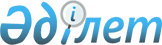 Об утверждении Типовой конкурсной документации, предоставляемой организатором конкурса потенциальным поставщикам для подготовки конкурсных заявок и участия в открытом или закрытом конкурсе по государственным закупкам товаров, работ и услуг
					
			Утративший силу
			
			
		
					Приказ Председателя Агентства Республики Казахстан по государственным закупкам от 31 октября 2002 года N 8. Зарегистрирован в Министерстве юстиции Республики Казахстан 14 ноября 2002 года N 2041. Утратил силу приказом Министра финансов Республики Казахстан от 15 апреля 2008 года N 179.




Извлечение из приказа






Министра финансов РК






от 15.04.2008 N 179





      "В соответствии с пунктом 1 


 статьи 27 


 Закона "О нормативных правовых актах" ПРИКАЗЫВАЮ:






      1. Признать утратившими силу некоторые нормативные правовые акты Республики Казахстан согласно приложению к настоящему приказу.






      2. Департаменту методологии управления государственными активами Министерства финансов Республики Казахстан (Айтжанова Ж.Н.) в недельный срок сообщить Министерству юстиции Республики Казахстан и в официальные печатные издания о признании утратившими силу некоторых нормативных правовых актов Республики Казахстан.






      3. Настоящий приказ вступает в силу со дня подписания.





      Министр                                    Б. Жамишев





Приложение           






к приказу Министра финансов 






Республики Казахстан    






от 15 апреля 2008 года N 179





Перечень утративших силу некоторых нормативных






правовых актов Республики Казахстан





      1.  ........ .






      2.  ........ .






      3.  ........ .






      4.  ........ .






      5.  ........ .






      6.  ........ .






      7.  ........ .






      8.  ........ .






      9.  ........ .






      10. ........ .






      11. ........ .






      12. ........ .






      13. ........ .






      14. ........ .






      15. ........ .






      16. ........ .






      17. ........ .






      18. ........ .






      19. ........ .






      20. Приказ Председателя Агентства Республики Казахстан по государственным закупкам от 31 октября 2002 года N 8 "Об утверждении Типовой конкурсной документации, предоставляемой организатором конкурса потенциальным поставщикам для подготовки конкурсных заявок и участия в открытом или закрытом конкурсе по государственным закупкам товаров, работ и услуг" (зарегистрирован в Реестре государственной регистрации нормативных правовых актов за N 2041, опубликован в "Бюллетене нормативных правовых актов центральных исполнительных и иных государственных органов Республики Казахстан", 2003 г., N 4, ст. 785).






      21. ........ .






      22. ........ .






      23. ........ .






      24. ........ .






      25. ........ .






      26. ........ .






      27. ........ .






      28. ........ ."





__________________________________________________________________________






      В соответствии с пунктом 8 статьи 12 
 Закона 
 Республики Казахстан "О государственных закупках" от 16 мая 2002 года N 321 приказываю:




      1. Утвердить прилагаемую Типовую конкурсную документацию, предоставляемую организатором конкурса потенциальным поставщикам для подготовки конкурсных заявок и участия в открытом или закрытом конкурсе по государственным закупкам товаров, работ и услуг.




      2. Юридическому отделу (Н. Нурахметов) обеспечить государственную регистрацию настоящего приказа в Министерстве юстиции Республики Казахстан.




      3. Признать утратившим силу приказ Агентства Республики Казахстан по государственным закупкам от 24 февраля 1999 года N 22 "Об утверждении Типовой инструкции для потенциальных поставщиков по подготовке конкурсных заявок и по проведению открытого или закрытого конкурса по закупке товаров, работ и услуг".




      4. Настоящий приказ вступает в силу со дня его государственной регистрации в Министерстве юстиции Республики Казахстан.




      5. Контроль за исполнением настоящего приказа возложить на заместителя Председателя Агентства Республики Казахстан по государственным закупкам Г. Мусина.


      Председатель





Утверждена          



приказом Председателя    



Агентства Республики Казахстан



по государственным закупкам 



от 31 октября 2002 г. N 8  

(

Сведения о должностном лице




организатора конкурса:  




Ф.И.О., занимаемая должность




руководителя организатора 




конкурса или лица, его  




замещающего

)      



"Утверждаю"       



Решение N_____ от   



"___"________ _____г. 



Типовая






конкурсная документация,






предоставляемая организатором конкурса






потенциальным поставщикам для подготовки конкурсных 






заявок и участия в открытом или закрытом конкурсе






по государственным закупкам товаров, работ и услуг





(

указывается наименование конкурса

)

      Сведения для организатора конкурса:



      Настоящая Типовая конкурсная документация, предоставляемая организатором конкурса потенциальным поставщикам для подготовки конкурсных заявок и участия в открытом или закрытом конкурсе по государственным закупкам товаров, работ и услуг (далее - Конкурсная документация), разработана в соответствии с 
 Законом 
 Республики Казахстан от 16 мая 2002 года "О государственных закупках" (далее - Закон) и Правилами организации и проведения государственных закупок товаров, работ и услуг, утвержденными 
 постановлением 
 Правительства Республики Казахстан от 31 октября 2002 года N 1158 (далее - Правила).



      Государственные закупки товаров, работ и услуг осуществляются в рамках утвержденных паспортов бюджетных программ государственного учреждения (планов финансирования) и смет расходов (бизнес-планов) государственного предприятия, акционерного общества, контрольный пакет акций которого принадлежит государству, и аффилиированного с ним юридического лица.



      Организатор конкурса, используя настоящую Конкурсную документацию, разрабатывает и утверждает конкурсную документацию на каждый проводимый им конкурс, содержащую полную информацию для потенциального поставщика по его участию в конкурсе с учетом, при необходимости, отраслевых особенностей, указанных в Правилах.



      Конкурсная документация, предоставляемая организатором конкурса потенциальным поставщикам, должна отвечать требованиям, установленным Законом и Правилами.



      Выделенные в настоящей Конкурсной документации курсивом разъяснения должны заполняться организатором конкурса в зависимости от вида конкурса, закупаемых товаров, работ и услуг и других условий проведения конкурса.



      Пакет конкурсной документации направляется в адрес потенциального поставщика или выдается потенциальным поставщикам по адресу, во время и сроки, указанным в объявлении о проведении конкурса.



      Организатор конкурса по письменному запросу потенциальных поставщиков может направить конкурсную документацию по электронной почте с указанием даты и номера решения об утверждении конкурсной документации руководителем организатора конкурса или лицом, его замещающим.




 


Глава 1. Введение






1. Предмет конкурса






      1. Настоящая Конкурсная документация по проведению (

открытого или закрытого

) конкурса по закупке (указать наименование товаров, работ, услуг) разработана с целью предоставления потенциальным поставщикам полной информации об условиях их участия в конкурсе.




      2. Конкурс проводится с целью определения поставщиков___________________(

указать наименование однородных товаров, работ, услуг по лотам

) для ______________________ 



(

указать название ведомства, для которого проводится конкурс

). Полный перечень закупаемых товаров, работ, услуг приведен в приложении 1 к настоящей Конкурсной документации.




      3. Организатором конкурса выступает ______________________



             (

указать полное наименование организатора конкурса

).




 


 2. Базовые условия платежа






      4. Базовые условия платежа: ________________________________



(

указать условие платежа, приемлемое для Заказчика и установленное законодательством по финансированию государственных закупок (полная предоплата, размер частичной предоплаты или оплата по факту поставки товара (выполнения работ/оказания услуг), и, кроме того, для государственных учреждений - по мере выделения лимита бюджетных  средств Министерством финансов Республики Казахстан

).




      5. Потенциальный поставщик может представить альтернативные условия платежа, или другие условия и связанные с ними конкретные ценовые скидки. При этом потенциальный поставщик в своей конкурсной заявке должен указать, какую ценовую скидку он может предложить в этом случае.




 


 3. Правомочность и квалификация






потенциальных поставщиков






      6. К конкурсу допускаются желающие потенциальные поставщики, занимающиеся производством и/или реализацией/выполнением/оказанием



(

указать наименование закупаемых товаров, работ, услуг

), гарантирующие поставку/выполнение/оказание (

указать наименование товара, работ, услуг

), соответствующих по качеству требованиям, указанным в Технических спецификациях (приложения 2 или 3 к настоящей Конкурсной документации).




      7. Для участия в конкурсе потенциальный поставщик должен соответствовать квалификационным требованиям, указанным в пункте 1 статьи 8 
 Закона 
 Республики Казахстан от 16 мая 2002 года "О государственных закупках".




      8. Потенциальный поставщик и его аффилиированное лицо не имеют права участвовать в одном конкурсе (лоте).




      9. Требования о необходимости обладания опытом работы на рынке закупаемых товаров, работ и услуг не распространяются на субъектов малого предпринимательства, поддержка которых осуществляется в соответствии со статьей 27 
 Закона 
.




      10. Потенциальный поставщик в случае представления им неполной или недостоверной информации по квалификационным требованиям не допускается к участию в процессе государственных закупок в течение одного года с момента установления такого факта.




      11. Организатор конкурса не вправе устанавливать к потенциальному поставщику квалификационные требования, не предусмотренные Законом. Потенциальный поставщик вправе не представлять информацию, не относящуюся к предъявляемым к нему квалификационным требованиям.




      12. В заседаниях конкурсной комиссии может участвовать официальный представитель потенциального поставщика. Полномочия представителя потенциального поставщика должны быть подтверждены письменно в виде доверенности, которая представляется данным представителем при (перед) вскрытии (вскрытием) конвертов с конкурсными заявками.


<*>






      Сноска. Пункт 12 с изменениями - 


 приказом 


 Председателя Агентства Республики Казахстан по государственным закупкам от 23 июля 2004 года N 80.





 




 


Глава 2. Конкурсная документация






1. Содержание конкурсной документации






      13. Конкурсная документация, предоставляемая организатором конкурса потенциальным поставщикам, содержит:



      1) информацию, указанную в подпунктах 1), 6), 8)-21) пункта 1 статьи 12 
 Закона 
;



      2) Перечень закупаемых однородных видов товаров, работ, услуг с указанием наименования и количества лотов (

лоты - однородные товары, работы, услуги определяются в соответствии с подпунктом 9) статьи 1 

 Закона 
), составляемый в соответствии с приложением 1 к настоящей Конкурсной документации (указывается информация касательно количества товаров или объемов работ/услуг, место поставки товаров, выполнения работ или оказания услуг, сроки и условия поставки товаров, выполнения работ или оказания услуг). Не допускается указание суммы, выделенной для закупок товаров, работ, услуг, за исключением случая, предусмотренного пунктом 3 статьи 12 
 Закона 
;



      3) Техническую спецификацию, составляемую в соответствии с приложениями 2 или 3 к Конкурсной документации (полное описание и требуемые технические и качественные характеристики закупаемых товаров, выполняемых работ или оказываемых услуг, включая необходимые спецификации, планы, чертежи, эскизы и ссылки на международные или внутренние стандарты, СНиПы, без указания конкретной (торговой) марки/названия или патента закупаемого товара, за исключением случаев, когда осуществляются государственные закупки товаров для доукомплектования, модернизации и дооснащения основного (установленного) оборудования. Технические спецификации разрабатываются организатором конкурса самостоятельно в произвольной форме в соответствии с его потребностью, при этом не учтенные и не указанные в Технических спецификациях характеристики товаров, работ и услуг не могут учитываться конкурсной комиссией при оценке и сопоставлении конкурсных заявок и подведении итогов конкурса);



      4) Формы Заявок на участие в конкурсе для юридических и физических лиц (
 приложения 4 
 и 
 5 к Правилам 
);



      5) описание всех критериев, кроме цены, на основе которых будет определяться выигравшая конкурсная заявка, в том числе относительное значение каждого из таких критериев, описание способа оценки и сопоставления конкурсных заявок. Необходимые сопутствующие услуги, подлежащие выполнению потенциальным поставщиком. При этом, "Сопутствующие услуги" означают услуги, обеспечивающие поставку товаров, такие, например, как транспортировка и страхование, и любые другие вспомогательные услуги, включающие, например, монтаж, пуск, оказание технического содействия, обучение и другие подобного рода услуги, подлежащие выполнению потенциальным поставщиком;



      6) Форму Сведений о квалификации потенциального поставщика (приложения 4 при закупках товаров/услуг или 5 при закупках работ к Конкурсной документации);



      7) Форму Таблицы цен (
 приложение 6 
 к Правилам);



      8) Форму Обеспечения конкурсной заявки (Банковская гарантия) (приложение 6 к Конкурсной документации);



      9) Форму Обеспечения исполнения договора о государственных закупках (Банковская гарантия) (
 приложение 10 
 к Правилам) 



(

необходимо исключить этот подпункт, если не предусматривается внесение обеспечения исполнения договора

);



      10) Типовой договор о государственных закупках (приложения 7 при закупках товаров/услуг или 8 при закупках работ к Конкурсной документации) (

проект данного договора разрабатывается заказчиком с учетом специфики и особенностей закупаемых товаров, работ, услуг

).




      14. Потенциальный поставщик должен изучить все требования, формы, условия и технические спецификации, содержащиеся в конкурсной документации и приложениях к ней. Представление конкурсной заявки, не отвечающей всем требованиям конкурсной документации, представляет собой риск для потенциального поставщика и может привести к отклонению его конкурсной заявки.




      15. При закупках работ потенциальный поставщик вправе посетить и осмотреть участок (объект) предполагаемых работ и прилегающую территорию. Вся информация, полученная потенциальным поставщиком самостоятельно при посещении участка, используется им для подготовки конкурсной заявки под его ответственность. Затраты на посещение участка потенциальный поставщик покрывает из собственных средств. Подача потенциальным поставщиком конкурсной заявки говорит о том, что проверка участка будущих работ произведена и существующие условия приняты им.




      16. Потенциальный поставщик несет все расходы, связанные с подготовкой и подачей своей конкурсной заявки, а организатор конкурса и конкурсная комиссия не отвечают и не несут обязательства по этим расходам, независимо от характера проведения или результатов конкурса.




      17. Стоимость пакета конкурсной документации ______ тенге.



      

Если взимание платы за предоставление конкурсной документации не предусматривается, то этот пункт необходимо изложить в следующей редакции: "Конкурсная документация предоставляется бесплатно"

.



      Плата за предоставляемую конкурсную документацию вносится на счет организатора конкурса (указываются номер и банковские реквизиты счета организатора конкурса) или в бухгалтерию.



      Подтверждение об оплате предоставляется организатору конкурса при получении конкурсной документации.



      Субъектам малого предпринимательства и организациям, производящим товары, работы и услуги, создаваемым общественными объединениями инвалидов Республики Казахстан, и физическим лицам, являющимся гражданами Республики Казахстан, конкурсная документация предоставляется бесплатно.




 


 2. Разъяснения конкурсной документации






      18. Потенциальный поставщик вправе обратиться письменно с запросом о разъяснении положений конкурсной документации, но не позднее десяти календарных дней до истечения окончательного срока представления конкурсных заявок. Организатор конкурса обязан в трехдневный срок с момента регистрации запроса ответить на него и без указания, от кого поступил запрос, сообщить такое разъяснение всем потенциальным поставщикам, которым организатор конкурса представил конкурсную документацию.




      19. Организатор конкурса вправе провести встречу с потенциальными поставщиками для разъяснения положений конкурсной документации в определенном месте и в соответствующее время, указанные в конкурсной документации. При этом организатор конкурса составляет протокол, содержащий представленные в ходе этой встречи запросы о разъяснении конкурсной документации без указания их источника, а также ответы на эти запросы. Протокол незамедлительно направляется конкурсной комиссией всем потенциальным поставщикам, которым организатор конкурса представил конкурсную документацию.




 


 3. Внесение изменений и дополнений






в конкурсную документацию






      20. Организатор конкурса вправе в срок не позднее семи календарных дней до истечения окончательного срока представления конкурсных заявок по своей собственной инициативе или в ответ на запрос потенциального поставщика внести изменения в конкурсную документацию путем оформления протокола.




      21. Внесенные изменения имеют обязательную силу, и о них незамедлительно сообщается всем потенциальным поставщикам, которым организатор конкурса представил конкурсную документацию. При этом окончательный срок представления конкурсных заявок продлевается организатором конкурса на срок не менее чем на десять календарных дней для учета потенциальными поставщиками этих изменений в конкурсных заявках.




 


Глава 3. Содержание конкурсной заявки






      22. Конкурсная заявка, представляемая потенциальным поставщиком, изъявившим желание участвовать в конкурсе, должна содержать:



      1) заявку на участие в конкурсе;



      2) перечень документов, подтверждающих правомочность и квалификацию потенциального поставщика;



      3) предлагаемую потенциальным поставщиком цену, содержащую все фактические его затраты, составляющие конечную цену поставляемых товаров, выполняемых работ и предоставляемых услуг, включая стоимость сопутствующих услуг с указанием конкретного размера скидки, при ее наличии, сведенных в таблицу цен;



      4) перечень документов, подтверждающих приемлемость товаров, работ и услуг для закупки и соответствие их конкурсной документации;



      5) технические спецификации;



      6) описание сопутствующих услуг;



      7) обеспечение конкурсной заявки;



      8) доверенность на право подписания конкурсной заявки и на участие в заседаниях конкурсной комиссии.




 


 1. Форма заявки на участие в конкурсе






      23. Потенциальный поставщик, являющийся юридическим лицом, представляет заявку на участие в конкурсе по форме согласно 
 приложению 4 
 к Правилам.




      24. Потенциальный поставщик, являющийся дееспособным физическим лицом, представляет заявку на участие в конкурсе по форме согласно 
 приложению 5 
 к Правилам.




 


 2. Документы, подтверждающие правомочность






и квалификацию потенциального поставщика






      25. Потенциальный поставщик, являющийся юридическим лицом, представляет следующие документы (

организатор конкурса в зависимости от вида закупаемых товаров, работ и услуг, а также других условий, в конкурсной документации предусматривает представление только тех документов, которые необходимы по предмету проводимого конкурса

):



      1) нотариально засвидетельствованную копию лицензий и/или патентов, свидетельств, сертификатов, дипломов, других документов, подтверждающих право потенциального поставщика на производство, переработку, поставку и реализацию закупаемых товаров, выполнение работ и предоставление услуг;



      2) в случае, если закупаемые работы и услуги не лицензируемые, то нотариально засвидетельствованную копию выписки устава юридического лица с перечнем видов деятельности, выполняемых потенциальным поставщиком, или нотариально засвидетельствованную с переводом на государственный и/или русский языки легализованную выписку из торгового реестра (для нерезидентов Республики Казахстан);



      В случае, если юридическое лицо осуществляет деятельность на основании Типового устава, утвержденного в установленном законодательством порядке, то нотариально засвидетельствованную копию заявления о государственной регистрации;



      3) оригинал или нотариально засвидетельствованную копию бухгалтерского баланса за последний финансовый год, подписанный первым руководителем или лицом, его замещающим, а также главным бухгалтером (бухгалтером). В случае, если вскрытие конвертов происходит в срок до 30 апреля текущего года, то представляется оригинал или нотариально засвидетельствованная копия бухгалтерского баланса за финансовый год, предшествующий последнему финансовому году;



      оригинал или нотариально засвидетельствованная копия бухгалтерского баланса может не представляться в случаях, если:



      юридическое лицо образовано в текущем финансовом году; 



      юридическое лицо образовано в прошедшем финансовом году и вскрытие конвертов происходит в срок до 30 апреля текущего года;



      4) оригинал справки банка (банков) об отсутствии просроченной задолженности потенциального поставщика перед банком (банками) более чем за три месяца, предшествующих дате вскрытия конвертов с конкурсными заявками, за подписью первого руководителя или лица,  его замещающего, с печатью банка (банков). В случае, если потенциальный поставщик является клиентом нескольких банков второго уровня или филиалов, а также иностранного банка, данная справка представляется от каждого из таких банков;



      5) оригинал или нотариально засвидетельствованную копию аудиторского отчета за последний финансовый год юридических лиц, для которых законодательными актами Республики Казахстан установлено обязательное проведение аудита. В случае, если вскрытие конвертов происходит в срок до 1 июня текущего года, то представляется оригинал или нотариально засвидетельствованная копия аудиторского отчета за финансовый год, предшествующий последнему финансовому году; 



      оригинал или нотариально засвидетельствованная копия аудиторского отчета может не представляться в случаях, если: 



      юридическое лицо образовано в текущем финансовом году; 



      юридическое лицо образовано в прошедшем финансовом году и вскрытие конвертов происходит в срок до 1 июня текущего года;



      6) оригинал или нотариально засвидетельствованную копию документа о наличии и количестве работников с указанием их квалификации, стажа работы по специальности для производства и/или поставки товаров, оказания услуг и выполнения работ по форме согласно приложению 9 к Конкурсной документации;



      7) нотариально засвидетельствованную копию свидетельства о государственной регистрации (перерегистрации) юридического лица;



      8) нотариально засвидетельствованную копию статистической карточки;



      9) нотариально засвидетельствованную выписку из устава или учредительных документов, содержащую сведения об учредителе или составе учредителей, либо нотариально засвидетельствованную выписку из реестра держателей акций, выданную не позднее 30 календарных дней, предшествующих дате вскрытия конвертов;



      10) оригинал справки установленной формы соответствующего налогового органа об отсутствии или наличии налоговой задолженности и задолженности по обязательным пенсионным взносам в накопительные пенсионные фонды более чем за три месяца, предшествующих дате вскрытия конвертов с конкурсными заявками, за исключением случаев, когда срок уплаты отcрочен в соответствии с законодательством Республики Казахстан, за подписью первого руководителя или лица, имеющего право подписи с печатью данного налогового органа;



      В случае, если потенциальный поставщик не является резидентом Республики Казахстан и не зарегистрирован в качестве налогоплательщика Республики Казахстан, то оригинал или нотариально засвидетельствованную копию справки налогового органа Республики Казахстан о том, что данный нерезидент не состоит на налоговом учете;



      11) сведения о квалификации для участия в процессе государственных закупок по форме согласно приложениям 4 или 5 к Конкурсной документации. 



      В случае, если справка банка и/или налогового органа подписаны не первым руководителем или лицом, его замещающим, то представляется копия документа, подтверждающего, что данному лицу предоставлено право подписи таких справок. 


<*>






      Сноска. Пункт 25 с изменениями - 


 приказом 


 Председателя Агентства Республики Казахстан по государственным закупкам от 28 ноября 2002 года N 19; с изменениями и дополнениями - 


 приказом 


 Председателя Агентства Республики Казахстан по государственным закупкам от 23 июля 2004 года N 80.






      26. Потенциальный поставщик, являющийся дееспособным физическим лицом, занимающимся предпринимательской деятельностью, представляет следующие документы:



      1) копию удостоверения личности/паспорта или справки органов внутренних дел о принятии на замену документов, удостоверяющих личность;



      2) нотариально засвидетельствованные копии лицензии и/или патенты, свидетельства диплома, сертификата, другие документы, подтверждающие право потенциального поставщика на производство, переработку, поставку и реализацию закупаемых товаров, выполнение работ и предоставление услуг (для подтверждения наличия профессиональной квалификации);



      3) нотариально засвидетельствованные копии документа, предоставляющего право на осуществление предпринимательской деятельности без образования юридического лица, выданного соответствующим государственным органом (для подтверждения наличия гражданской правоспособности для заключения договора о государственных закупках), и документов, подтверждающих право собственности или право владения потенциального поставщика на предлагаемый товар, услуги;



      4) сведения о квалификации для участия в процессе государственных закупок по форме согласно приложениям 4 или 5 к настоящей Конкурсной документации. 



      5) оригинал или нотариально засвидетельствованную копию документа о наличии и количестве работников с указанием их квалификации, стажа работы по специальности для производства и/или поставки товаров, оказания услуг и выполнения работ по форме согласно Приложению 9 к Конкурсной документации. В указанном приложении указываются работники, которых потенциальный поставщик считает необходимыми для исполнения обязательств по данному конкурсу (лоту).


<*>






      Сноска. Пункт 26 с изменениями - 


 приказом 


 Председателя Агентства Республики Казахстан по государственным закупкам от 28 ноября 2002 года N 19; с изменениями и дополнениями - 


 приказом 


 Председателя Агентства Республики Казахстан по государственным закупкам от 23 июля 2004 года N 80.





      26-1. Конкурсная заявка потенциального поставщика - физического лица, являющегося дееспособным, не занимающегося предпринимательской деятельностью и изъявившего желание участвовать в конкурсе, предметом которого являются имеющиеся у потенциального поставщика товары, должна содержать:



      1) копию удостоверения личности или паспорта, или справки органов внутренних дел о принятии на замену документов, удостоверяющих личность;



      2) нотариально засвидетельствованную копию свидетельства о присвоении социального индивидуального кода, свидетельства налогоплательщика Республики Казахстан;



      3) нотариально засвидетельствованную копию документа, подтверждающего право собственности или право владения потенциального поставщика на предлагаемый товар;



      4) нотариально засвидетельствованную копию доверенности на право реализации товара, являющегося предметом конкурса, в случае, если в конкурсе участвует представитель собственника. 


<*>






      Сноска. Дополнены Пунктом 26-1  -  


 приказом 


 Председателя Агентства Республики Казахстан по государственным закупкам от 23 июля 2004 года N 80.






 


 3. Таблица цен конкурсной заявки






      27. Потенциальный поставщик указывает в Таблице цен по форме согласно 
 приложению 6 
 к Правилам, цену единицы товара, работ, услуг и общую цену товаров, работ, услуг, которые он предлагает поставить/выполнить/оказать согласно своей конкурсной заявке.




      28. Цены товаров, работ, услуг кроме стоимости самих товаров, работ, услуг должны включать в себя:



      1) расходы по транспортировке товара до пункта назначения, оговоренного в приложении 1 к настоящей Конкурсной документации;



      2) все налоги, пошлины и другие обязательные платежи и сборы, предусмотренные законодательством Республики Казахстан;



      3) страховую сумму, стоимость монтажа, пуска в эксплуатацию, услуг по оказанию технического содействия, обучению специалистов и других подобного рода услуг, подлежащих выполнению потенциальным поставщиком согласно подпункту 5) пункта 13 настоящей Конкурсной документации (

если выполнение потенциальным поставщиком сопутствующих услуг не предусматривается, то этот пункт необходимо исключить

);



      4) всю стоимость рабочей силы, материалов, инженерного оборудования, инструментов, воды, тепла, электроэнергии, транспортных расходов, строительных машин и механизмов и прочих услуг, которые необходимы в процессе и для завершения работ;



      5) другие составляющие цены потенциального поставщика и требования об обосновании предлагаемых цен на приобретаемые товары, работы, услуги.




      29. В случае, если в Таблице цен составляющие цены конкурсной заявки потенциальным поставщиком не указаны, то конкурсная комиссия рассматривает представленную цену как определенную с учетом всех затрат, и представленная потенциальным поставщиком цена не подлежит пересмотру.




      30. Цены, предлагаемые потенциальным поставщиком, должны оставаться фиксированными в течение всего срока выполнения договора о государственных закупках и не должны меняться, за исключением случаев изменения законодательства Республики Казахстан.




      31. Потенциальный поставщик вправе представлять часть конкурсной заявки, в которой указывается цена закупаемых товаров, выполняемых работ и оказываемых услуг, непосредственно в момент вскрытия конвертов с конкурсными заявками. На конкурс (лот) потенциальный поставщик представляет только одну цену. 


<*>






      Сноска. Пункт 31 с дополнениями - 


 приказом 


 Председателя Агентства Республики Казахстан по государственным закупкам от 23 июля 2004 года N 80.






 


 4. Валюта конкурсной заявки и платежа






      32. Цены конкурсных заявок отечественных потенциальных поставщиков должны быть выражены в тенге.



      Цены конкурсных заявок иностранных потенциальных поставщиков могут быть выражены в _____________(

указать валюту, например, в долларах США

).




      33. Фактическая оплата отечественным поставщикам производится в тенге (

для государственных учреждений указать "по мере выделения Министерством финансов Республики Казахстан (финансовыми органами) лимита бюджетных средств"

).



      Фактическая оплата иностранным поставщикам производится в ____________



(

указать валюту

) в порядке, установленном законодательством Республики Казахстан.




 


5. Документы, подтверждающие приемлемость






товаров, работ и услуг для закупки






и соответствие их конкурсной документации






      34. Потенциальный поставщик представляет, как часть своей конкурсной заявки, следующие документы, подтверждающие приемлемость товаров, услуг для закупки и соответствие их конкурсной документации:



      1) техническую спецификацию на поставляемые товары, оказываемые услуги, которая должна соответствовать Технической спецификации, приложенной к настоящей Конкурсной документации (приложение 2);



      2) нотариально засвидетельствованные копии сертификатов происхождения (для импортируемых товаров) или письмо-гарантия потенциального поставщика о представлении с первой партией поставляемого товара/оказываемой услуги нотариально засвидетельствованных копий свидетельств и/или сертификатов происхождения (для импортируемых товаров);



      3) нотариально засвидетельствованные копии сертификатов соответствия или письмо-гарантия потенциального поставщика о представлении с первой партией поставляемого товара/оказываемой услуги нотариально засвидетельствованных копий свидетельств и/или сертификатов соответствия.



      В случае, если в конкурсе участвует дееспособное физическое лицо, не занимающееся предпринимательской деятельностью, то представляются нотариально засвидетельствованные копии сертификатов соответствия. 


<*>






      Сноска. Пункт 34 с изменениями - 


 приказом 


 Председателя Агентства Республики Казахстан по государственным закупкам от 23 июля 2004 года N 80.






      35. Документальное подтверждение соответствия товаров, услуг конкурсной документации может быть представлено в текстовой форме, в виде чертежей и данных и должен включать:



      1) подробное описание основных технических и эксплуатационных характеристик товаров, услуг;



      2) имеющиеся ресурсы и действующие цены на все запасные части, специальные инструменты и т.д., необходимые для надежной и непрерывной работы;



      3) комментарии к техническим спецификациям, демонстрирующие достаточное соответствие товаров, услуг этим спецификациям, или же документ, отражающий отклонения и исключения от требований, установленных в Технической спецификации, предоставленной организатором конкурса. Допускается несоответствие технической спецификации потенциального поставщика технической спецификации к конкурсной документации, если предлагаются товары и услуги с более лучшими функциональными и другими характеристиками. 


<*>






      Сноска. Пункт 35 с дополнениями - 


 приказом 


 Председателя Агентства Республики Казахстан по государственным закупкам от 23 июля 2004 года N 80.






      36. Документы, подтверждающие приемлемость выполняемых работ для закупки и соответствие их конкурсной документации:



      1) техническая спецификация предлагаемых к выполнению работ, включающая описание материалов, которые должны соответствовать стандартам, действующим на территории Республики Казахстан, технологических решений, инженерного обеспечения, организации строительства, расчеты стоимости, технико-экономическую часть, обеспечение защиты окружающей среды. Техническая спецификация, представляемая потенциальным поставщиком, должна соответствовать Технической спецификации к конкурсной документации организатора конкурса и предоставляемой потенциальным поставщикам, кроме случаев, когда предлагаются более лучшие технологические решения и/или выполнение работ из лучших материалов, чем предусмотрено конкурсной документацией;



      2) организатор конкурса, в зависимости от характера требуемых для выполнения работ, может откорректировать данный подпункт или указать в этом подпункте другие документы, представляемые потенциальным поставщиком для участия в конкурсе.


<*>






      Сноска. Пункт 36 с изменениями - 


 приказом 


 Председателя Агентства Республики Казахстан по государственным закупкам от 23 июля 2004 года N 80.






 


6. Обеспечение конкурсной заявки






      37. Потенциальный поставщик вносит обеспечение конкурсной заявки в виде (

указать вид обеспечения конкурсной заявки: денежные средства и/или банковская гарантия

) в размере 3% от общей суммы предлагаемых потенциальным поставщиком поставок товаров, работ, услуг (

указать, что потенциальный поставщик вносит такое обеспечение по лотам (лоту), на которые подает свою конкурсную заявку, при этом банковская гарантия, составляемая согласно приложению 6 к настоящей Конкурсной документации, может представляться одним документом и обеспечение выражается суммой размеров обеспечения всех лотов

) и со сроком действия, не менее срока действия самой конкурсной заявки (

указанное приложение исключается, если предусматривается обеспечение конкурсной заявки только в виде залога денег, размещаемых в банке

).



      Потенциальные поставщики не вносят обеспечения конкурсной заявки, если:



      1) они являются субъектами малого предпринимательства и (или) организациями, производящими товары, работы и услуги, создаваемыми общественными объединениями инвалидов Республики Казахстан, и только в том случае, если объем предлагаемых ими товаров, работ и услуг в стоимостном выражении не превышает шеститысячекратного размера месячного расчетного показателя, установленного законодательством Республики Казахстан на соответствующий финансовый год;



      2) предметом государственных закупок является проведение фундаментальных и прикладных научных исследований, разработок;



      3) они участвуют на первом этапе конкурса с использованием двухэтапных процедур.




      38. Внесение обеспечения конкурсной заявки в виде залога денег, размещаемых в банке, может осуществляться безналичным расчетом (перечислением) и внесением наличных денег на счет: (

указать номер и реквизиты счета организатора конкурса

) до истечения окончательного срока представления конкурсных заявок.



      Обеспечение конкурсной заявки в виде банковской гарантии оформляется по форме и содержанию согласно приложению 6 к настоящей Конкурсной документации.


<*>






      Сноска. Пункт 38 с изменениями - 


 приказом 


 Председателя Агентства Республики Казахстан по государственным закупкам от 23 июля 2004 года N 80.






      39. Потенциальный поставщик представляет как часть своей конкурсной заявки оригинал документа, подтверждающего внесение обеспечения конкурсной заявки (платежное поручение, документ, подтверждающий внесение обеспечения конкурсной заявки, если потенциальный поставщик вносит обеспечение конкурсной заявки наличными деньгами) или оригинал банковской гарантии вместе с конкурсной заявкой. Все конкурсные заявки, не имеющие обеспечения конкурсной заявки, за исключением случаев, предусмотренных пунктом 19 
 Правил 
, будут отклонены конкурсной комиссией как не отвечающие требованиям конкурсной документации.



      Обеспечение конкурсной заявки возвращается в случаях и в сроки, оговоренные в пункте 6 статьи 14 
 Закона 
.


<*>






      Сноска. Пункт 39 с дополнениями - 


 приказом 


 Председателя Агентства Республики Казахстан по государственным закупкам от 23 июля 2004 года N 80.






      40. Обеспечение конкурсной заявки не возвращается в случаях, оговоренных в пункте 5 статьи 14 
 Закона 
.




 


 7. Срок действия конкурсной заявки






      41. Срок действия конкурсной заявки устанавливается ___________________________________________________________ дней 



(

организатору конкурса указать количество дней, но не менее 45 дней со дня вскрытия конвертов с конкурсными заявками в случае, когда организатором конкурса выступает государственное учреждение, и не менее 35 дней со дня вскрытия конвертов с конкурсными заявками, в случае, когда организатором конкурса выступает государственное предприятие, юридическое лицо, пятьдесят и более процентов акций (долей) или, контрольный пакет акций которого принадлежит государству, и аффилиированное с ним юридическое лицо;




      при проведении двухэтапного конкурса данные даты устанавливаются не менее 75 и 65 дней соответственно

).


<*>






      Сноска. Пункт 41 с изменениями - 


 приказом 


 Председателя Агентства Республики Казахстан по государственным закупкам от 23 июля 2004 года N 80.






      42. Конкурсная заявка, имеющая более короткий срок действия, чем указанный в конкурсной документации, отклоняется.




 


 8. Язык конкурсной заявки






      43. Конкурсная заявка, подготовленная потенциальным поставщиком, а также вся корреспонденция и документы касательно конкурсной заявки составляются и представляются на языке в соответствии с законодательством Республики Казахстан. Сопроводительная документация и печатная литература, предоставляемые потенциальным поставщиком, могут быть составлены на другом языке при условии, что к ним будет прилагаться точный, нотариально засвидетельствованный перевод соответствующих разделов на языке конкурсной заявки, и в этом случае, в целях интерпретации конкурсной заявки, преимущество будут иметь документы, составленные на государственном или русском языке (

конкурсная документация составляется на государственном и/или русском языках, а в случае проведения международных конкурсов - на языке в соответствии с законодательством Республики Казахстан

).




 


Глава 4. Подача конкурсных заявок






для участия в конкурсе






1. Оформление и визирование конкурсной заявки






      44. Конкурсная заявка представляется потенциальным поставщиком в прошитом виде, с пронумерованными страницами и последняя страница заверяется его подписью, а для юридического лица - печатью. В случае, если потенциальный поставщик представляет цену конкурсной заявки отдельно от конкурсной заявки, тогда данное ценовое предложение заверяется им дополнительно. Техническая часть конкурсной заявки (в прошитом виде, с пронумерованными страницами, последняя страница, заверенная подписью, а для юридического лица - печатью потенциального поставщика) и оригинал банковской гарантии прикладываются к конкурсной заявке отдельно.




      45. Потенциальный поставщик должен подготовить и представить оригинал и (

указать количество

) копий конкурсной заявки, с указанием "ОРИГИНАЛ" и "КОПИЯ". В случае расхождений между ними, преимущество будет иметь оригинал.




      46. Оригинал и все копии конкурсной заявки должны быть отпечатаны или написаны несмываемыми чернилами и подписаны потенциальным поставщиком.




      47. В конкурсной заявке не должно быть никаких вставок между строчками, подтирок или приписок, за исключением тех случаев, когда потенциальному поставщику необходимо исправить грамматические или арифметические ошибки.




 


 2. Опечатывание и маркировка






конвертов с конкурсными заявками






      48. Потенциальный поставщик запечатывает оригинал и каждую копию конкурсной заявки в разные конверты, пометив их соответственно "ОРИГИНАЛ" и "КОПИЯ". В этих конвертах должны быть указаны наименование и адрес потенциального поставщика (с целью возврата конкурсной заявки невскрытой, если она будет объявлена "опоздавшей"). После этого конверты запечатываются во внешний конверт.




      49. Внутренний и наружный конверты должны:



      1) быть адресованы организатору конкурса по адресу: (

указать полный почтовый адрес организатора конкурса

);



      2) содержать слова "КОНКУРС ПО ЗАКУПКЕ (

указать название конкурса

)" и "НЕ ВСКРЫВАТЬ ДО (

указать дату и время вскрытия конкурсных заявок в соответствии с пунктом 57 настоящей Конкурсной документации

)".




 


 3. Место и окончательный срок






представления конкурсных заявок






      50. Конкурсные заявки представляются организатору конкурса нарочно или по почте по адресу: ________________________________ 



(

указать полный почтовый адрес организатора конкурса, номер 




комнаты

) и в срок до _____________ (

указать точную окончательную дату и время приема конкурсных заявок

) часов включительно - окончательный срок представления конкурсных заявок (

устанавливается до дня и часа вскрытия конкурсных заявок, но не позднее 15 часов местного времени рабочего дня

).




 


 4. Конкурсные заявки, представленные после истечения






окончательного срока представления конкурсных заявок






      51. Все конкурсные заявки, полученные организатором конкурса (его ответственным лицом) после истечения окончательного срока представления конкурсных заявок, отклоняются, не вскрываются и возвращаются представившим их потенциальным поставщикам.




 


 5. Изменение конкурсных заявок и их отзыв






      52. Потенциальный поставщик может изменить или отозвать свою конкурсную заявку до истечения окончательного срока представления конкурсных заявок, не теряя права на возврат внесенного им обеспечения своей конкурсной заявки. Изменение должно быть подготовлено, запечатано и представлено так же, как и сама конкурсная заявка. Такое изменение или уведомление об отзыве является действительным, если оно получено организатором конкурса до истечения окончательного срока представления конкурсных заявок.




      53. Никакие изменения не должны вноситься в конкурсные заявки после истечения окончательного срока представления конкурсных заявок.




 


 6. Представление конкурсных заявок






      54. Конкурсные заявки должны быть представлены в соответствии с требованиями Закона, Правил и настоящей Конкурсной документации.




 


Глава 5. Вскрытие и оценка конкурсных заявок






1. Вскрытие конкурсной комиссией






конвертов с конкурсными заявками






      55. Присутствующие уполномоченные представители потенциальных поставщиков должны зарегистрироваться в журнале регистрации потенциальных поставщиков, подтверждая свое присутствие ___________________ (

указать дату и время регистрации, это время должно быть раньше времени вскрытия конкурсных заявок

).




      56. Непосредственно перед вскрытием конвертов с конкурсными заявками потенциальные поставщики могут представить дополнительные конверты как часть конкурсной заявки, в которой указывается цена закупаемых товаров, работ и услуг (таблица цен). Представление дополнительных конвертов регистрируется секретарем конкурсной комиссии в журнале регистрации. После данной процедуры какие-либо дополнительные конверты не принимаются.




      57. Конкурсная комиссия вскрывает конверты с конкурсными заявками в присутствии всех прибывших потенциальных поставщиков, или их уполномоченных представителей в ________________ (

указать день, время и место вскрытия конкурсных заявок и проведения заседания конкурсной комиссии, указанные в объявлении (уведомлении) о проведении конкурса. В случае, если на конкурс (лот) представлена одна конкурсная заявка, то данная конкурсная заявка также вскрывается.

 

Период между окончательным сроком представления конкурсных заявок и вскрытием конвертов с конкурсными заявками не должен превышать двух часов

).



      При проведении конкурса с использованием двухэтапных процедур конкурсная комиссия составляет протоколы вскрытия конвертов и об итогах конкурса на каждый этап конкурса. 


<*>






      Сноска. Пункт 57 с дополнениями - 


 приказом 


 Председателя Агентства Республики Казахстан по государственным закупкам от 23 июля 2004 года N 80.






      58. При вскрытии конвертов с конкурсными заявками конкурсная комиссия объявляет присутствующим лицам наименования и местонахождение потенциальных поставщиков, участвующих в конкурсе, предложенные ими цены, информацию об отзыве и изменении конкурсных заявок, если они отражены документально, наличии или отсутствии документов, составляющих конкурсную заявку.




      59. По процедуре вскрытия конвертов с конкурсными заявками секретарем конкурсной комиссии составляется протокол вскрытия по форме и содержанию согласно приложению 7 к Правилам, который подписывается председателем конкурсной комиссии, его заместителем, членами и секретарем конкурсной комиссии.




      60. Копия данного протокола выдается потенциальным поставщикам, присутствующим при процедуре вскрытия, отсутствующим направляется в срок не позднее двух рабочих дней со дня получения от них запроса.




 


 2. Предварительное изучение






и рассмотрение конкурсных заявок






      61. Конкурсная комиссия изучает конкурсные заявки на предмет их полноты, наличия ошибок в расчетах, необходимых гарантий, всех подписей на документах, а также проверяет правильность оформления заявок в целом.




      62. Рассмотрение конкурсных заявок осуществляется в соответствии с Законом, Правилами и настоящей Конкурсной документацией.




      63. Конкурсная комиссия вправе отклонить конкурсную заявку в случаях, оговоренных в Законе и Правилах. Если конкурсная заявка отклоняется конкурсной комиссией как не отвечающая всем требованиям Закона, Правил и конкурсной документации, то она не может быть впоследствии признана отвечающей требованиям.




 


 3. Критерии и методы оценки соответствия






потенциальных поставщиков предъявляемым






квалификационным требованиям






      64. Организатор конкурса указывает квалификационные требования, предусмотренные пунктом 1 статьи 8 
 Закона 
.



      Соответствие потенциальных поставщиков предъявляемым квалификационным требованиям, а также полнота и достоверность представляемой ими информации устанавливаются в момент рассмотрения конкурсной комиссией документов, представленных потенциальными поставщиками в соответствии с пунктами 25 и 26 настоящей Конкурсной документации.




 


 4. Перевод цены конкурсной заявки в единую валюту






      65. Для облегчения процедуры оценки и сопоставления конкурсных заявок конкурсная комиссия переводит все цены конкурсных заявок, выраженные в различных валютах, в валюту Республики Казахстан - тенге по официальному курсу, установленному Национальным Банком Республики Казахстан на ________(

указать дату

).




 


 5. Оценка и сопоставление конкурсных заявок






      66. Конкурсная комиссия оценивает, сопоставляет конкурсные заявки в соответствии с Законом, Правилами и настоящей Конкурсной документацией и определяет выигравшую конкурсную заявку на основе следующих критериев оценки конкурсных заявок, кроме цены, применяемых в равном размере ко всем не отклоненным конкурсным заявкам, для подсчета условных цен конкурсных заявок в целях их сравнения и сопоставления:



      (

в случае, если для заказчика они имеют значение, перечислить критерии оценки, указанные в подпунктах 2)-8) пункта 6 или подпунктах 2) и 3) пункта 7 статьи 16 

 Закона 

, и в пунктах 30, 32- 36 

 Правил 
).




      67. Оценка по критериям, определенным в пункте 66 настоящей Конкурсной документации производится следующим образом:



      (

необходимо описать порядок оценки и сопоставления конкурсных заявок, подсчета условной цены конкурсной заявки согласно 

 пунктам 30 

, 

 32- 
 36 Правил 

. При этом суммарное процентное влияние на цену конкурсной заявки критериев, перечисленных в подпунктах 2)-4), 6), 7) пункта 6 или подпунктах 2), 3 пункта 7 статьи 16 

 Закона 

, не должно превышать 15%. Если для заказчика приемлемы товары, работы или услуги с альтернативными техническими и/или качественными, эксплутационными характеристиками, организатору конкурса необходимо указать приемлемые характеристики и параметры, включая способы оценки и сопоставления таких конкурсных заявок

).




 


 6. Условия предоставления приоритета






      68. Конкурсная комиссия при определении выигравшей конкурсной заявки условно уменьшает цену конкурсных заявок потенциальных поставщиков, являющихся отечественными производителями товаров, приобретаемых в результате данного конкурса, на 20 процентов, а также учитывает объем товаров и услуг, предусмотренный в конкурсной документации, поставляемых и оказываемых субъектами малого предпринимательства и организациями общественных объединений инвалидов.



      Отечественный товаропроизводитель - юридическое или физическое лицо, являющееся резидентом Республики Казахстан и производящее на территории Республики Казахстан товары, готовые к употреблению (применению), использующее не менее 85 процентов местных трудовых ресурсов.



      Суммарное процентное влияние на цену конкурсной заявки потенциального поставщика, являющегося отечественным товаропроизводителем, критериев, перечисленных в подпунктах 2)-4), 6), 7), 9) пункта 6 или подпунктах 2), 3), 4) пункта 7 
 статьи 16 
 Закона не должно превышать 35 процентов. 


<*>






      Сноска. Пункт 68 с дополнениями и изменениями - 


 приказом 


 Председателя Агентства Республики Казахстан по государственным закупкам от 23 июля 2004 года N 80.






 


Глава 6. Определение выигравшей конкурсной заявки






и заключение договора





1. Определение выигравшей конкурсной заявки






      69. Конкурсная комиссия путем голосования определяет выигравшую конкурсную заявку с наименьшей суммарной условной ценой, определяемой с учетом критериев, указанных в конкурсной документации. В случае равенства суммарных условных цен двух или нескольких конкурсных заявок предпочтение отдается конкурсной заявке, предлагающей более лучшие условия поставки товаров, выполнения работ, оказания услуг.




      70. При наличии достаточной конкурентной среды при подведении итогов конкурса конкурсная комиссия помимо победителя конкурса определяет не менее двух потенциальных поставщиков, предложения которых были наиболее предпочтительными.




      71. Итоги конкурса оформляются в соответствии со статьей 17 
 Закона 
 и пунктом 40 
 Правил 
.




      72. Организатор конкурса в течение семи рабочих дней со дня подведения итогов конкурса извещает всех принявших участие потенциальных поставщиков путем опубликования в периодической печати результатов конкурса с указанием его названия, победителя и его адреса, наименования и цены единицы товара, работы, услуги, предложенных победителем конкурса.




 


 2. Заключение договора о государственных закупках






      73. Договор о государственных закупках заключается в порядке и в сроки, оговоренные в статье 23 
 Закона 
 и пункте 97 
 Правил 
.



      Договор о государственных закупках должен предусматривать штрафные санкции за неисполнение или ненадлежащее его исполнение сторонами.




      74. В течение трех дней со дня подведения итогов конкурса Заказчик письменно (заказным письмом, телеграммой, факсом) уведомляет победившего потенциального поставщика о том, что его конкурсная заявка признана выигравшей. Уведомление о признании конкурсной заявки выигравшей является частью договора о государственных закупках.




      75. Заказчик подписывает и направляет с уведомлением потенциальному поставщику - победителю конкурса проект договора о государственных закупках, составленный в соответствии с законодательством Республики Казахстан.




      76. Стороны, подписывающие договор о государственных закупках, не вправе вносить какие-либо изменения и новые условия в проект договора о государственных закупках или в подписанный договор о государственных закупках, которые могут изменить содержание предложения, явившегося основой для выбора поставщика.




      77. Договор о государственных закупках вступает в силу после полного внесения поставщиком обеспечения исполнения договора (

если требуется внесение обеспечения исполнения договора

) и для государственных учреждений - после регистрации его заказчиком в органах казначейства.




 


 3. Обеспечение исполнения договора






о государственных закупках





(этот раздел заполняется, если предусматривается




внесение обеспечения исполнения договора)





      78. В течение десяти рабочих дней после подписания сторонами договора о государственных закупках, если иное не предусмотрено договором, поставщик вносит обеспечение исполнения договора о государственных закупках в виде (

указать вид обеспечения: банковская гарантия и/или залог денежных средств

) и в размере ____(от 3 до 5 процентов по каждому лоту, по которому данный поставщик определен победителем) процентов от общей суммы договора о государственных закупках, если иное не предусмотрено законодательством Республики Казахстан.




      79. Обеспечение исполнения договора о государственных закупках в виде залога денег вносится поставщиком на счет заказчика: (

указать номер и банковские реквизиты счета

). Обеспечение исполнения договора в виде банковской гарантии оформляется по форме согласно 
 приложению 10 
 к Правилам.




      80. Заказчик возвращает внесенное обеспечение исполнения договора о государственных закупках поставщику в сроки, указанные в договоре, или в течение 5 рабочих дней с момента полного и надлежащего исполнения поставщиком своих обязательств по данному договору.




      81. Заказчик не возвращает обеспечение исполнения договора в случаях в соответствии с гражданским законодательством Республики Казахстан, если поставщик:



      1) нарушил сроки поставок товаров, выполнения работ, предоставления услуг;



      2) поставил некачественный товар, некачественно выполнил работу, оказал услугу;



      3) нарушил другие условия договора о государственных закупках.




Приложение 1           



к Типовой конкурсной документации


               Перечень закупаемых товаров,




               работ и услуг на _____ год


      *

Полное описание и характеристика товаров, работ и услуг указывается в технической спецификации

.

      Должность, фамилия и.о. и подпись руководителя организатора конкурса

      М.П.




Приложение 2          



к Типовой конкурсной документации


Техническая спецификация




закупаемых товаров/услуг


      (

В данной технической спецификации организатор конкурса должен дать полное описание и требуемые технические и качественные характеристики закупаемых товаров или услуг, включая необходимые спецификации, планы, чертежи, эскизы и указывать международные или внутренние стандарты, которым должны соответствовать поставляемые товары, оказываемые услуги. А также, при необходимости, организатор конкурса в данной технической спецификации указывает какого рода проверки и испытания товаров требуются Заказчику и где они должны проводиться

).




Приложение 3          



к Типовой конкурсной документации


Техническая спецификация




закупаемых работ


      (

В данной технической спецификации организатор конкурса должен дать полное описание и требуемые технические и качественные характеристики закупаемых работ, включая необходимые спецификации, планы, чертежи, эскизы и указывать международные или внутренние стандарты, которым должны соответствовать выполняемые работы. А также в данной технической спецификации организатор конкурса должен дать краткое описание строительной площадки, географических, инженерно-геологических и других особых природных условий, наличие инфраструктуры и коммуникаций, описание местных ресурсов, систему стандартов и технических нормативов и должен указать полный состав объекта, требования по инженерной подготовке территории, технологии производства и оборудованию, инженерному обеспечению, используемым материалам и конструкциям, оснащению объекта и т.п., исключающие разногласия при вводе объекта в эксплуатацию

).




Приложение 4          



к Типовой конкурсной документации


Сведения о квалификации




(заполняется потенциальным поставщиком




при закупках товаров/услуг)


      1. Наименование и юридический статус участника_______________



      (

Приложить копию документов по государственной регистрации

)



      Место регистрации: __________________________________________



      Адрес и основное место деятельности:_________________________



      N лицензии на _______________________________________________



      (

копию лицензии приложить

)



      2. Ежегодный объем товаров/услуг, поставленных/оказанных потенциальным поставщиком в течение последних пяти лет, в тенге:



___________________________________________________________________



___________________________________________________________________



___________________________________________________________________



      3. Аналогичные по характеру поставки, выполненные в качестве генерального поставщика (оказанные услуги) в течение последних трех лет. Стоимость указывается в тенге.

      4. Квалификация и опыт работников ключевых должностей организации поставщика.

      5. Сведения о доступе к финансовым ресурсам (денежные средства, кредитные и т.д.). Перечислить ниже и приложить копии подтверждающих документов.



__________________________________________________________________



__________________________________________________________________



__________________________________________________________________

      6. Наименование, адрес, номера телефона, телекса и телефакса банка участника, к которому может обратиться Организатор конкурса для получения рекомендаций.



__________________________________________________________________



__________________________________________________________________



__________________________________________________________________



      7. Сведения о привлечении судом к ответственности за неисполнение или ненадлежащее исполнение участником обязательств по заключенным в течение последних двух лет договорам о государственных закупках.

      8. Сведения о рекомендациях. Перечислить и приложить рекомендательные письма, отзывы других юридических и физических лиц.



___________________________________________________________________



___________________________________________________________________



___________________________________________________________________



      9. Поставщик представляет иные сведения о соответствии квалификационным требованиям согласно 
 Закону 
 Республики Казахстан "О государственных закупках".

      Достоверность и полнота всех сведений о квалификации подтверждаю.

      Подпись ____________________

      М.П. (для юридического лица)

      Должность __________________  ____________________________



                                           (Фамилия, и.о.)




                                        Приложение 5         



                             к Типовой конкурсной документации 


<*>






      Сноска. Пункт 25 с изменениями - 


 приказом 


 Председателя Агентства Республики Казахстан по государственным закупкам от 28 ноября 2002 года N 19.




Сведения о квалификации




(

заполняется потенциальным




поставщиком при закупках работ

)

      1. Наименование и юридический статус участника_______________



      (

Приложить копию документов по государственной регистрации

)



      Место регистрации:___________________________________________



      Адрес и основное место деятельности:_________________________



      N лицензии на выполнение данного вида работ__________________



      (

копию лицензии приложить

)



      2. Ежегодный объем работ, выполненных потенциальным поставщиком в течение последних пяти лет, в тенге.



_____________________      ______________________________________________



___________________________________________________________________



___________________________________________________________________



      3. Аналогичные по характеру и объему работы, выполненные в качестве генерального подрядчика в течение последних трех лет.

      4. Для выполнения работ имеет существенное значение наличие у Подрядчика следующих единиц оборудования (

строительных механизмов, машин

). Участник должен ответить на все вопросы, перечисленные ниже:

      5. Квалификация и опыт работников, предлагаемых на ключевые административные и линейные должности для реализации Договора.

      6. Сведения о доступе к финансовым ресурсам (денежные средства, кредитные и т.д.). Перечислить ниже и приложить копии подтверждающих документов.



___________________________________________________________________



___________________________________________________________________



      7. Наименование, адрес, номера телефона, телекса и телефакса банка участника, к которому может обратиться Организатор конкурса для получения рекомендаций.



___________________________________________________________________



___________________________________________________________________



      8. Сведения о привлечении судом к ответственности за неисполнение или ненадлежащее исполнение участником обязательств по заключенным в течение последних двух лет договорам о государственных закупках.

      9. Сведения о рекомендациях. Перечислить и приложить рекомендательные письма, отзывы других юридических и физических лиц.



___________________________________________________________________



___________________________________________________________________



___________________________________________________________________



      10. Предлагаемые методы и график работ (приложить).



      11. Поставщик представляет иные сведения о соответствии квалификационным требованиям согласно 
 Закону 
 Республики Казахстан "О государственных закупках".

      Достоверность всех сведений о квалификации подтверждаю.

      Подпись ____________________

      М.П.

      Должность _________________  ____________________________



                                         (Фамилия, и. о.)




Приложение 6          



к Типовой конкурсной документации


Форма обеспечения




конкурсной заявки




(Банковская гарантия)


      Наименование банка:__________________________________________



                             (

наименование и реквизиты банка

)



      Кому: _______________________________________________________



             (

наименование и реквизиты организатора конкурса

)


Гарантийное обязательство N______


      _____________________                  "____"_________ ____г.



        (местонахождение)

      Мы были проинформированы, что ______________________________



                                     (

наименование потенциального




_________________, в дальнейшем "Поставщик", принимает участие в



поставщика

)



Конкурсе по закупке _______________________________ организованным _______________________________________________ и готов осуществить



    (

наименование организатора конкурса

)



поставку (выполнить работу, оказать услугу)________________________



                                             (

наименование и объем




_______________________ на общую сумму___________ тенге. Конкурсной



товаров, работ и услуг

)                (

прописью

)



документацией от "__" ______________ ______ г. по проведению вышеназванного конкурса предусмотрено внесение потенциальными поставщиками обеспечения конкурсной заявки в виде банковской гарантии.



      В связи с этим мы ________________________ настоящим берем на



                          (

наименование банка

)



себя безотзывное обязательство выплатить Вам по Вашему требованию сумму, равную _____________________________________________________



___________________________________________________________________



                   (

сумма в цифрах и прописью

)



по получении Вашего письменного требования на оплату, а также письменного подтверждения того, что Поставщик:



      - отозвал или изменил конкурсную заявку после истечения окончательного срока представления конкурсных заявок;



      - не подписал, в установленные сроки, договор о государственных закупках;



      - не внес обеспечение исполнения договора о государственных закупках после подписания договора о государственных закупках в форме, объеме и на условиях, предусмотренных в конкурсной документации.



      Данное гарантийное обязательство вступает в силу с дня вскрытия конвертов с конкурсными заявками.



      Данное гарантийное обязательство действует до окончательного срока действия конкурсной заявки Поставщика на участие в конкурсе и истекает полностью и автоматически, независимо от того, будет ли нам возвращен этот документ или нет, если Ваше письменное требование не будет получено нами к концу этого дня.



      Все права и обязанности, возникающие в связи с настоящим гарантийным обязательством, регулируются законодательством Республики Казахстан.

      Подпись и печать гарантов                 Дата и адрес



       (

В лице руководителя и




      главного бухгалтера Банка

)




Приложение 7          



к Типовой конкурсной документации


Типовой договор о государственных закупках




товаров/услуг


      _____________________            "___"_____________ _____ г.



        (

Местонахождение

)

      ________________________________________, именуемый(ое)(ая) в



          (

полное наименование Заказчика

)

дальнейшем Заказчик, в лице________________________________________



________________________________________________________________, с



    (

должность, фамилия, имя, отчество уполномоченного лица

)

одной стороны  и __________________________________________________



             (

полное наименование Поставщика - победителя конкурса

)

_________________, именуемый(ое)(ая) в дальнейшем Поставщик, в лице



__________________________________________________________________,



     (

должность, фамилия, имя, отчество уполномоченного лиц

а)

действующего на основании ________________________________________,



                                 (

Устава, Положения и т.п.

)

с другой стороны, на основании 
 Закона 
 "О государственных закупках" и Протокола об итогах конкурса по закупке (

название конкурса

), прошедшего в году ______________ N ____ от "___" __________ ______ году заключили настоящий Договор о государственных закупках (далее - Договор) и пришли к соглашению о нижеследующем:



      1. Организатор конкурса - (

указать наименование организатора конкурса

) объявил конкурс по закупке (

краткое описание товаров/




услуг

) для Заказчика и принял конкурсную заявку Поставщика на поставку этих товаров/услуг на сумму в размере (

указать сумму цифрами и прописью

) (далее - Общая сумма Договора).



      2. В данном Договоре ниже перечисленные понятия будут иметь следующее толкование:



      1) "Договор" - гражданско-правовой договор, заключенный между Заказчиком и Поставщиком в соответствии с 
 Законом 
 Республики Казахстан "О государственных закупках" и иными нормативными правовыми актами Республики Казахстан, зафиксированный в письменной форме, подписанный сторонами со всеми приложениями и дополнениями к нему, а также со всей документацией, на которую в договоре есть ссылки;



      2) "Цена Договора" означает цену, которая должна быть выплачена Заказчиком Поставщику в рамках Договора за полное выполнение своих договорных обязательств;



      3) "Товары" означает технику, оборудование, товары и сопутствующие услуги, которые Поставщик должен поставить Заказчику в рамках Договора;



      4) "Сопутствующие услуги" означают услуги, обеспечивающие поставку Товаров, такие, например, как транспортировка и страхование, и любые другие вспомогательные услуги, включающие, например, монтаж, пуск, оказание технического содействия, обучение и другие подобного рода обязанности Поставщика, предусмотренные данным Договором;



      5) "Заказчик" - государственные органы, государственные учреждения, государственные предприятия и акционерные общества, контрольный пакет акций которых принадлежит государству, а также аффилиированные с ними юридические лица;



      6) "Поставщик" - физическое или юридическое лицо, выступающее в качестве контрагента Заказчика в заключенном с ним Договоре о государственных закупках, и осуществляющее поставку товаров (оказание услуг), указанных в условиях Договора.



      3. Перечисленные ниже документы и условия, оговоренные в них, образуют данный Договор и считаются его неотъемлемой частью, а именно:



      1) настоящий Договор;



      2) перечень закупаемых товаров/услуг;



      3) техническая спецификация;



      4) обеспечение исполнения Договора (

этот подпункт указывается, если в конкурсной документации предусматривается внесение обеспечения исполнения договора

).



      4. Поставщик обязуется продать и поставить (оказать), а Заказчик принять и оплатить товар (услугу) в количестве и качестве в соответствии с конкурсной заявкой Поставщика и конкурсной документацией Заказчика (организатора конкурса), являющимися неотъемлемой частью настоящего Договора.



      5. Форма оплаты ____________________________________________



                          (

перечисление, за наличный расчет,




_____________________



аккредитив и т.д.

)

      6. Сроки выплат ____________________________________________



__________________________________________________________________



     (

пример: % после приемки товара в пункте назначения или




__________________________



предоплата или и т.д.

)

      7. Необходимые документы, предшествующие оплате:



__________________________________________________________________



         (

счет-фактура или акт приемки-передачи или т.п

.)



__________________________________________________________________



      8. Товары или услуги, поставляемые в рамках данного Договора, должны соответствовать или быть выше стандартов, указанных в технической спецификации.



      9. Поставщик не должен без предварительного письменного согласия Заказчика раскрывать кому-либо содержание Договора или какого-либо из его положений, а также технической документации, планов, чертежей, моделей, образцов или информации, предоставленных Заказчиком или от его имени другими лицами, за исключением того персонала, который привлечен Поставщиком для выполнения настоящего Договора. Указанная информация должна предоставляться этому персоналу конфиденциально и в той мере, насколько это необходимо для выполнения договорных обязательств.



      10. Поставщик не должен без предварительного письменного согласия Заказчика использовать какие-либо вышеперечисленные документы или информацию, кроме как в целях реализации Договора.



      11. Заказчик или его представители могут проводить технический контроль и/или испытания Товаров для подтверждения их соответствия технической спецификации, если это оговорено в технической спецификации. Все расходы на эти испытания несет Поставщик. В Технической Спецификации указывается, какого рода проверки и испытания требуются Заказчику, а также где они должны проводиться. Заказчик должен в письменном виде и своевременно уведомить Поставщика о своих представителях, предназначенных для этих целей.



      12. Технический контроль и испытания могут проводиться на территории Поставщика или его субподрядчика(ов), в месте доставки и/или в конечном пункте назначения Товаров. Если они проводятся на территории Поставщика или его субподрядчика(ов), инспекторам Заказчика будут предоставлены все необходимые средства и оказано содействие, включая доступ к чертежам и производственной информации, без каких-либо дополнительных затрат со стороны Заказчика.



      13. Если Товары, прошедшие технический контроль или испытания, не отвечают технической спецификации, Заказчик может отказаться от них, и Поставщик либо заменяет забракованный Товар, либо внесет необходимые изменения в соответствии с требованиями технической спецификации, без каких-либо дополнительных затрат со стороны Заказчика.



      14. Ни один пункт вышеуказанного не освобождает Поставщика от гарантий или других обязательств по данному Договору.



      15. Поставщик должен обеспечить упаковку Товаров, способную предотвратить их от повреждения или порчи во время перевозки к конечному пункту назначения, указанному в приложении 1 к Конкурсной документации. Упаковка должна выдерживать, без каких-либо ограничений, интенсивную подъемно-транспортную обработку и воздействие экстремальных температур, соли и осадков во время перевозки, а также открытого хранения. При определении габаритов упакованных ящиков и их веса необходимо учитывать отдаленность конечного пункта доставки и наличие мощных грузоподъемных средств во всех пунктах следования Товаров


<*>






      Сноска. Пункт 15 с изменениями - 


 приказом 


 Председателя Агентства Республики Казахстан по государственным закупкам от 28 ноября 2002 года N 19.


  



      16. Упаковка и маркировка ящиков, а также документация внутри и вне должны строго соответствовать специальным требованиям, определенным Заказчиком.



      17. Поставка Товаров осуществляется Поставщиком в соответствии с условиями Заказчика, оговоренными в перечне закупаемых Товаров/Услуг (приложение 1) следующим образом:



      а) Для Товаров, поставляемых из-за границы:



      После отгрузки товара Поставщик должен уведомить Заказчика и страховую компанию по телексу или факсу обо всех деталях транспортировки, включая номер Договора, описание товаров, количество, судно, номер коносамента и его дату, порт и дату отгрузки, порт разгрузки и т.д. Поставщик должен направить Заказчику следующую документацию:



      1) копии счета-фактуры Поставщика с описанием Товаров, указанием количества, цены единицы Товара и общей суммы;



      2) оригинал и 3 копии транспортных накладных;



      3) Копии упаковочного листа с указанием содержимого каждой упаковки;



      4) страховой Сертификат;



      5) гарантийный сертификат Изготовителя или Поставщика;



      6) свидетельство о проведении технического контроля, выданное уполномоченной инспекционной службой, а также отчет о проведении технического контроля на заводе Поставщика (если такое имело место);



      7) сертификат о происхождении товара.



      Вышеуказанные документы должны быть получены Заказчиком, по крайней мере, за одну неделю до прибытия Товаров в порт или пункт доставки, и в случае их неполучения, Поставщик будет нести ответственность за все связанные с этим расходы.



      б) Для местных Товаров:



      1) копии счета-фактуры Поставщика с описанием товаров, указанием количества товаров, цены единицы товаров и общей суммы;



      2) транспортная накладная, железнодорожная квитанция или автогрузовая квитанция;



      3) гарантийный сертификат изготовителя или Поставщика;



      4) свидетельство о проведении технического контроля, выданное уполномоченной инспекционной службой, а также отчет о проведении технического контроля на заводе Поставщика (если такое имело место);



      5) сертификат о происхождении товара.



      18. Товары, поставляемые в соответствии с Договором, должны быть полностью застрахованы в тенге (

или в свободно конвертируемой валюте

) от порчи или повреждений, связанных с их изготовлением, приобретением, транспортировкой, хранением и доставкой (

указать необходимый вид страхования

). В страховом полисе Заказчик должен быть назван вместе с Поставщиком как сторона, получающая компенсацию от страховой компании.



      19. Страхование должно быть в размере 110% от суммы Договора "от склада до склада" при страховании от "всех рисков", включая риски, связанные с военными действиями и забастовками.



      20. Поставщик должен поставить Товары до пункта назначения, указанного в приложении 1 к Конкурсной документации. Транспортировка этих товаров до пункта назначения осуществляется и оплачивается Поставщиком, а связанные с этим расходы включаются в цену Договора. 


<*>






      Сноска. Пункт 20 с изменениями - 


 приказом 


 Председателя Агентства Республики Казахстан по государственным закупкам от 28 ноября 2002 года N 19.





      21. В рамках данного Договора Поставщик должен предоставить услуги, указанные в конкурсной документации.



      22. Цены на сопутствующие услуги должны быть включены в цену Договора.



      23. Заказчик может потребовать от Поставщика предоставить следующую информацию о запасных частях, изготовляемых или реализуемых Поставщиком, а именно стоимость и номенклатуру запасных частей, которые Заказчик может выбрать для закупки у Поставщика и использовать их после истечения гарантийного срока.



      24. Поставщик, в случае прекращения производства им запасных частей, должен:



      а) заблаговременно уведомить Заказчика о предстоящем свертывании производства, с тем, чтобы позволить ему произвести необходимые закупки в необходимых количествах;



      б) в случае необходимости, вслед за прекращением производства бесплатно предоставить Заказчику планы, чертежи и техническую документацию на запасные части.



      25. Поставщик гарантирует, что Товары, поставленные в рамках Договора, являются новыми, неиспользованными, новейшими либо серийными моделями, отражающими все последние модификации конструкций и материалов, если Договором не предусмотрено иное. Поставщик далее гарантирует, что Товары, поставленные по данному Договору, не будут иметь дефектов, связанных с конструкцией, материалами или работой, при нормальном использовании поставленных Товаров в условиях, обычных для страны Заказчика. В случае появления дефектов в конструкциях, материалах, изготовленных Поставщиком в строгом соответствии с технической спецификацией, представленной Заказчиком, Поставщик не несет ответственности за упущения Заказчика в его (Заказчика) технической спецификации.



      26. Эта гарантия действительна в течение ____________________



_________________________________________________________дней после



           (

указать требуемый срок гарантии

)

доставки всей партии Товаров или ее части в зависимости от конкретного случая и их приемки на конечном пункте назначения, указанном в Договоре.



      27. Заказчик обязан оперативно уведомить Поставщика в письменном виде обо всех претензиях, связанных с данной гарантией.



      28. После получения подобного уведомления Поставщик должен как можно скорее произвести ремонт или замену бракованного Товара или его части без каких-либо расходов со стороны Заказчика.



      29. Если Поставщик, получив уведомление, не исправит дефект(ы) в сроки, требуемые Заказчиком, Заказчик может применить необходимые санкции и меры по исправлению дефектов за счет Поставщика и без какого-либо ущерба другим правам, которыми Заказчик может обладать по Договору в отношении Поставщика.



      30. Оплата Поставщику за поставленные Товары будет производиться в форме и в сроки, указанные в пунктах 5 и 6 настоящего Договора.



      31. Цены, указанные Заказчиком в Договоре, должны соответствовать ценам, указанным Поставщиком в его конкурсной заявке.



      32. Никакие отклонения или изменения (чертежи, проекты или технические спецификации, метод отгрузки, упаковки, место доставки, или Услуги, предоставляемые поставщиком и т.д.) в документы Договора не допускаются, за исключением письменных изменений, подписанных обеими сторонами.



      33. Если любое изменение ведет к уменьшению стоимости или сроков, необходимых Поставщику для поставки любой части товаров по Договору, то цена Договора или график поставок, или и то и другое соответствующим образом корректируется, а в Договор вносятся соответствующие поправки. Все запросы Поставщика на проведение корректировки в рамках данной статьи должны быть предъявлены в течение 30 (тридцати) дней со дня получения Поставщиком распоряжения об изменениях от Заказчика.



      34. Поставщик ни полностью, ни частично не должен передавать кому-либо свои обязательства по настоящему Договору без предварительного письменного согласия Заказчика.



      35. Поставщик должен предоставить Заказчику копии всех субподрядных договоров, заключенных в рамках данного Договора, если это оговорено в документах конкурсной заявки. Наличие субподрядчиков не освобождает Поставщика от материальной или другой ответственности по Договору.



      36. Поставка Товаров и предоставление Услуг должны осуществляться Поставщиком в соответствии с графиком, указанным в таблице цен.



      37. Задержка с выполнением поставки со стороны Поставщика может привести к следующим санкциям, возлагаемым на него: аннулирование Договора с удержанием обеспечения исполнения Договора или выплата неустойки.



      38. Если в период выполнения Договора Поставщик или его субподрядчик (и) в любой момент столкнутся с условиями, мешающими своевременной поставке Товаров и предоставлению услуг, Поставщик должен незамедлительно направить Заказчику письменное уведомление о факте задержки, ее предположительной длительности и причине(ах). После получения уведомления от Поставщика Заказчик должен оценить ситуацию и может, по своему усмотрению, продлить срок выполнения Договора Поставщиком; в этом случае такое продление должно быть ратифицировано сторонами путем внесения поправки в текст Договора.



      39. За исключением форс-мажорных условий, если Поставщик не может поставить Товары либо предоставить услуги в сроки, предусмотренные Договором, Заказчик без ущерба другим своим правам в рамках Договора вычитает из цены Договора в виде неустойки сумму_____________________________________________________________



     (

указать в % от общей суммы договора или фиксированную сумму




_________________________.




за каждый день просрочки

)

      40. Без ущерба каким-либо другим санкциям за нарушение условий Договора Заказчик может расторгнуть настоящий Договор полностью или частично, направив Поставщику письменное уведомление о невыполнении обязательств:



      а) если Поставщик не может поставить часть или все Товары в срок(и), предусмотренные Договором, или в течение периода продления этого Договора, предоставленного Заказчиком;



      б) если Поставщик не может выполнить какие-либо другие свои обязательства по Договору.



      41. Поставщик не лишается своего обеспечения исполнения Договора и не несет ответственность за выплату неустоек или расторжение Договора в силу невыполнения его условий, если задержка с выполнением Договора является результатом форс-мажорных обстоятельств.



      42. Для целей настоящего Договора "форс-мажор" означает событие, неподвластное контролю со стороны Поставщика, не связанное с просчетом или небрежностью Поставщика и имеющее непредвиденный характер. Такие события могут включать, но не ограничиваться действиями, такими как: военные действия, природные или стихийные бедствия, эпидемия, карантин и эмбарго на поставки товаров.



      43. При возникновении форс-мажорных обстоятельств Поставщик должен незамедлительно направить Заказчику письменное уведомление о таких обстоятельствах и их причинах. Если от Заказчика не поступает иных письменных инструкций, Поставщик продолжает выполнять свои обязательства по Договору, насколько это целесообразно, и ведет поиск альтернативных способов выполнения Договора, не зависящих от форс-мажорных обстоятельств.



      44. Заказчик может в любое время расторгнуть Договор, направив Поставщику соответствующее письменное уведомление, если Поставщик становится банкротом или неплатежеспособным. В этом случае расторжение осуществляется немедленно, и Заказчик не несет никакой финансовой обязанности по отношению к Поставщику при условии, если расторжение Договора не наносит ущерба или не затрагивает каких-либо прав на совершение действий или применение санкций, которые были или будут впоследствии предъявлены Заказчику.



      45. Заказчик может в любое время расторгнуть Договор в силу нецелесообразности его дальнейшего выполнения, направив Поставщику соответствующее письменное уведомление. В уведомлении должна быть указана причина расторжения Договора, должен оговариваться объем аннулированных договорных обязательств, а также дата вступления в силу расторжения Договора.



      46. Когда Договор аннулируется в силу таких обстоятельств, Поставщик имеет право требовать оплату только за фактические затраты, связанные с расторжением по Договору, на день расторжения.



      47. Заказчик и Поставщик должны прилагать все усилия к тому, чтобы разрешать в процессе прямых переговоров все разногласия или споры, возникающие между ними по Договору или в связи с ним.



      48. Если в течение 21 (двадцати одного) дня после начала таких переговоров Заказчик и Поставщик не могут разрешить спор по Договору, любая из сторон может потребовать решения этого вопроса в соответствии с законодательством Республики Казахстан.



      49. Договор составляется на государственном и/или русском языках. В случае если второй стороной Договора является иностранная организация, то второй экземпляр может переводится на язык в соответствии с законодательством Республики Казахстан о языках. В случае необходимости рассмотрения Договора в арбитраже, рассматривается экземпляр Договора на государственном или русском языках. Вся относящаяся к Договору переписка и другая документация, которой обмениваются стороны, должны соответствовать данным условиям.



      50. Договор должен быть составлен в соответствии с законодательством Республики Казахстан.



      51. Любое уведомление, которое одна сторона направляет другой стороне в соответствии с Договором, высылается в виде письма, телеграммы, телекса или факса с последующим предоставлением оригинала.



      52. Уведомление вступает в силу после доставки или в указанный день вступления в силу (

если указано в уведомлении

), в зависимости от того, какая из этих дат наступит позднее.



      53. Налоги и другие обязательные платежи в бюджет подлежат уплате в соответствии с налоговым законодательством Республики Казахстан.



      54. Поставщик обязан внести обеспечение исполнения Договора в форме, объеме и на условиях, предусмотренных в конкурсной документации.



      55. Настоящим Договором могут быть предусмотрены иные штрафные санкции, согласованные Заказчиком и Поставщиком в установленном порядке, либо иные условия, не противоречащие законодательству Республики Казахстан.



      56. Настоящий Договор вступает в силу после регистрации его Заказчиком в территориальном органе казначейства Министерства финансов Республики Казахстан (

для государственных органов и государственных учреждений

) и после внесения Поставщиком обеспечения исполнения Договора.



      57. Адреса и реквизиты Сторон:

               Заказчик                       Поставщик



      ____________________________   ___________________________



         (полное наименование)          (полное наименование)



      ____________________________   ___________________________



      ____________________________   ___________________________



               (адрес)                         (адрес)



      ____________________________   ___________________________



           (телефон, факс)                 (телефон, факс)



      ____________________________   ___________________________



              (Ф.И.О.)                         (Ф.И.О.)



      ____________________________   ___________________________



             (подпись)                        (подпись)



      "___"_____________ ______ г.   "___" ______________ ____ г.

                м.п.                             м.п.

      Дата регистрации в территориальном органе казначейства (

для государственных органов и государственных учреждений

): _________________________________________________________________

      

Настоящий Типовой договор о государственных закупках товаров/услуг регулирует правоотношения, возникающие между Заказчиком и Поставщиком в процессе осуществления Заказчиком государственных закупок товаров/услуг. Заказчик, используя настоящий Договор, должен разработать на основании протокола об итогах конкурса свой проект договора о государственных закупках товаров/услуг. При этом любые вносимые в настоящий Договор изменения и дополнения должны соответствовать законодательству Республики Казахстан по государственным закупкам, конкурсной документации Заказчика, конкурсной заявке Поставщика и Протоколу об итогах конкурса. Выделенные в настоящем Договоре курсивом разъяснения должны заполняться Заказчиком.





Приложение 8         



к Типовой конкурсной документации


Типовой договор о государственных закупках




работ


      _____________________              "___"___________ _____ г.



        (

Местонахождение

)

      ________________________________________, именуемый(ое)(ая) в



          (

полное наименование Заказчика

)

дальнейшем Заказчик, в лице _______________________________________



________________________________________________________________, с



    (

должность, фамилия, имя, отчество уполномоченного лица

)

одной стороны и ___________________________________________________



             (

полное наименование Поставщика - победителя конкурса

)

_________________, именуемый(ое)(ая) в дальнейшем Подрядчик, в лице



__________________________________________________________________,



      (

должность, фамилия, имя, отчество уполномоченного лица

)

действующего на основании ________________________________________,



                                 (

Устава, Положения и т.п

.)



с другой стороны, на основании Закона "О государственных закупках" и Протокола об итогах конкурса по закупке ________________________



__________________________________________________________________



                     (

название конкурса

)



прошедшего в году _________ N _____ от "____" _____________ ______



году заключили настоящий Договор о государственных закупках (далее - Договор) и пришли к соглашению о нижеследующем:



      1. Организатор конкурса - (указать наименование организатора конкурса) объявил конкурс по закупке (краткое описание работ) для Заказчика и принял конкурсную заявку Подрядчика на выполнение этих работ на сумму в размере (указать сумму цифрами и прописью) (далее - Общая сумма Договора).



      2. Работы выполняются по Проекту (

название проекта, наименование и местонахождение объекта

)__________________________



      Генеральный проектировщик (

наименование организации и адрес

)



 ___________________________________________________________



      3. В данном Договоре ниже перечисленные понятия имеют следующее толкование:



      1) "Заказчик" - государственные органы, государственные учреждения, государственные предприятия и акционерные общества, контрольный пакет акций которых принадлежит государству, а также аффилиированные с ними юридические лица;



      2) "Генеральный подрядчик" (далее - Подрядчик) - юридическое лицо, выступающее в качестве контрагента Заказчика в заключенном с ним договоре о государственных закупках;



      3) "Субподрядчик" означает лицо или организация, имеющие договор с Подрядчиком на выполнение части работ по Договору на участке (объекте);



      4) "Технадзор" означает лицо, назначенное Заказчиком и сообщенное Подрядчику осуществлять контроль по выполнению Подрядчиком подрядных работ в соответствии с условиями Договора;



      5) "Объект" - здание, сооружение, определенное организатором конкурса как подлежащее строительству, реконструкции и передаваемое Подрядчиком Заказчику в виде, предусмотренном Договором;



      6) "Участок" означает территорию, отведенную для строительства Объекта или производства работ;



      7) "Стоимость Договора" означает общую сумму Договора, указанную Подрядчиком в его конкурсной заявке и принятой Заказчиком;



      8) "Договор" - гражданско-правовой договор, заключенный между Заказчиком и Подрядчиком в соответствии с 
 Законом 
 Республики Казахстан "О государственных закупках" и иными нормативными правовыми актами Республики Казахстан на строительство зданий и сооружений и ремонтно-строительные работы. Все дополнения и изменения в Договоре, после его подписания, могут быть сделаны путем принятия изменения. Договор не должен истолковываться таким образом, чтобы создавать какие-либо договорные отношения между Проектировщиком и Подрядчиком, Заказчиками и Субподрядчиками;



      9) "Временные сооружения" означают все временные здания и сооружения, необходимые для строительства и ремонта Объекта, которые возводятся, устанавливаются и убираются Подрядчиком после завершения строительства Объекта;



      10) "Материалы" означает все расходные материалы, которые Подрядчик и Субподрядчик используют для строительства Объекта;



      11) "Оборудование" означает все машины и механизмы Подрядчика и Субподрядчика, которые временно находятся на участке для строительства Объекта;



      12) "Срок продолжительности строительства" означает срок, в течение которого Подрядчик должен завершить строительство Объекта;



      13) "Дни" - календарные дни, "месяцы" - календарные месяцы;



      14) "Изменения" - изменения, данные Заказчиком после подписания Договора;



      15) "Дефект" - часть работ, выполненных с нарушениями условий Договора;



      16) "Период устранения недоделок и дефектов" - период устранения недоделок и дефектов, обнаруженных в процессе проверок выполнения работ.



      4. Перечисленные ниже документы и условия, оговоренные в них, образуют данный Договор и считаются его неотъемлемой частью, а именно:



      1) настоящий Договор;



      2) предмет Договора/перечень закупаемых работ;



      3) техническая спецификация;



      4) обеспечение исполнения Договора (

этот подпункт указывается, если в конкурсной документации предусматривался внесение обеспечения исполнения договора

);



      5) проектно-сметная документация/рабочие чертежи (

указать номера чертежей и их даты

):

      6) Дополнения (при наличии таковых):

      7) Прочие документы: (

указать дополнительные документы, которые Заказчик хочет внести в документы Договора

)



___________________________________________________________________



___________________________________________________________________



___________________________________________________________________



      5. Подрядчик обязуется обеспечить выполнение всех работ, предусмотренных настоящим Договором.



      6. Договор составляется на государственном и/или русском языках. В случае, если второй стороной Договора является иностранная организация, то второй экземпляр может переводится на язык в соответствии с законодательством Республики Казахстан о языках. В случае необходимости рассмотрения Договора в арбитраже, рассматривается экземпляр Договора на государственном или русском языках. Вся относящаяся к Договору переписка и другая документация, которой обмениваются стороны, должны соответствовать данным условиям.



      7. Правовыми нормами Договора являются законодательные акты Республики Казахстан.



      8. Официальное общение между Заказчиком и Подрядчиком, которое касается вопросов строительства Объекта, имеет силу только в письменном виде.



      9. Подрядчик может заключать Договора с субподрядными организациями не более 2/3 от общего объема работ (цены подряда), но не может передавать Договор третьему лицу без письменного разрешения Заказчика. Наличие Субподрядчиков не меняет условия Договора между Заказчиком и Подрядчиком.



      10. При наличии на Участке субподрядчиков Подрядчик должен координировать свои работы с ними.



      11. Заказчик передает Подрядчику проектно-сметную документацию на строительство (ремонт, реконструкцию) объекта. (

При проведении конкурса по государственным закупкам на условии строительства "под ключ", данное условие должно быть оговорено в данном Договоре

).



      12. Подрядчик нанимает на ключевые должности работников, указанных в сведениях о квалификации. При замене этих лиц на другие Подрядчик должен получить согласие Заказчика на такую замену. Квалификация новых работников должна быть равна или выше квалификации работников, перечисленных в сведениях о квалификации.



      13. Если Заказчик просит Подрядчика отстранить от выполнения работ на Объекте лицо, являющееся работником Подрядчика или субподрядчика, указывая при этом причины, Подрядчик обязан удалить это лицо со строительного объекта в течение 72 часов, после чего данное лицо не должно иметь никаких  связей с выполнением работ по данному Договору.



      14. Подрядчик несет ответственность за весь риск, который связан с убытками или нанесением ущерба имуществу Заказчика, собственности и здоровью своих работников, а также гибелью своих работников, и возникающий в течение и вследствие выполнения Договора.



      15. Заказчик несет ответственность за исключительные виды риска, а именно: риск войны, восстаний, революции, гражданской войны, бунтов, беспорядков (если в них участвуют работники Заказчика). Риском Заказчика также являются обнаруженные Подрядчиком и не указанные в конкурсной документации заражения почвы токсичными и взрывчатыми веществами и если эти обнаружения непосредственно влияют на выполнение работ.



      16. Подрядчик обеспечивает страховое покрытие на имя Заказчика на период от Даты начала работ до полного окончания работ, включая период устранения дефектов.



      Объекты страхования и суммы________________________________



                                     (

страхование поставки




_________________________________________________________________




            оборудования, страхования людей и т.д.

)



      17. Страховые полисы и сертификаты должны быть предоставлены Подрядчиком Заказчику для утверждения до Даты начала работ.



      18. Если Подрядчик не представляет требуемые сертификаты, Заказчик может произвести страхование, которое должен был обеспечить Подрядчик, и удержать эти расходы из Стоимости Договора.



      19. Никакие изменения условий страхования Подрядчик не может делать без согласия Заказчика.



      20. Обе стороны должны соблюдать все условия страховых полисов.



      21. Каждая из сторон несет ответственность за убытки, расходы и иски по убыткам, нанесение ущерба здоровью и гибели людей, которые явились результатом их совместных действий или упущений, и возмещает их другой стороне.



      22. Подрядчик полностью отвечает за технику безопасности производства работ на Объекте.



      23. Любые находки, представляющие исторические или другие интересы и имеющие ценность, обнаруженные на Участке, являются собственностью Заказчика. Подрядчик должен уведомить Заказчика о таких находках и передать их по акту Заказчику.



      24. Заказчик разрешает Подрядчику пользоваться всем Участком, отведенным под строительство Объекта. Если часть Участка под строительство не передана к Дате передачи Участка, и по этой причине задерживается выполнение работ, то в этом случае Заказчик должен продлить срок окончания работ на срок задержки передачи этого Участка.



      25. Заказчик или его уполномоченное лицо, а также авторы проектно-сметной документации всегда имеют доступ к Участку или любому другому месту, где выполняются или будут выполняться работы по Договору.



      26. Если Подрядчик полагает, что решение, принятое Заказчиком, вышло за рамки условий Договора, данное решение может быть обжаловано в суде после принятия Заказчиком данного решения.



      27. Заказчик и Подрядчик должны прилагать все усилия к тому, чтобы разрешать в процессе прямых переговоров все разногласия или споры, возникающие между ними по Договору или в связи с ним.



      28. Если в течение 21 (двадцати одного) дня после начала таких неофициальных переговоров Заказчик и Поставщик не могут мирным путем разрешить спор по Договору, любая из сторон может потребовать решения этого вопроса в соответствии с законодательством Республики Казахстан.



      29. Если Подрядчик не выполняет свои обязательства по исправлению работ, выполненных с нарушением требований договорных документов, а также, если Подрядчик оказывается неспособным выполнить работу до конца в соответствии с проектно-сметной документацией, Заказчик письменным предписанием может отдать распоряжение Подрядчику об остановке работ в целом или ее части до устранения причин остановки.



      30. Если Подрядчик не может или не хочет исправить работу (привести ее в соответствие с проектно-сметной документацией) и не отвечает письменно или действиями в течение семи дней после получения письменного замечания об этом от Заказчика, Заказчик имеет право по истечении указанного семидневного срока повторить свое требование. Если Подрядчик в течение следующего семидневного срока оказывается не в состоянии исправить указанные Дефекты, Заказчик может, не отказываясь от своего права на применение других методов воздействия, выполнить эту работу своими силами. В таких случаях издается соответствующий приказ об изменениях, на основании которого из суммы уже подлежащей к выплате или суммы, предназначенной для выплаты Подрядчику, вычитается стоимость корректировки указанных Дефектов, включая компенсации вынужденных затрат Заказчика за дополнительные услуги. Если суммы, подлежащие выплате Подрядчику, недостаточны для покрытия указанных расходов, Подрядчик обязан выплатить Заказчику разницу из своих средств.



      31. Подрядчик в течение срока ___________________представляет Заказчику на утверждение график производства работ, где излагаются порядок и сроки выполнения работ по строительству Объекта, а также график производства выплат со стороны Заказчика, в соответствии с его конкурсной заявкой.



      32. Заказчик продлевает срок выполнения работ, если имеют место форс-мажорные обстоятельства или отклонения, предложенные им, требуют дополнительных сроков для выполнения работ, а также в случае, если в процессе выполнения работ были выявлены скрытые Дефекты, требующие дополнительных трудовых затрат. При этом Подрядчик должен письменно уведомить Заказчика в соответствии с процедурой, предусмотренной гражданским законодательством.



      33. Подрядчик обязан контролировать и направлять работу, используя знания и все имеющиеся возможности. Подрядчик несет полную ответственность и осуществляет контроль за средствами, методами, техникой, последовательностью и качеством выполнения работ, а также координацией всех работ по Договору.



      34. Подрядчик несет ответственность перед Заказчиком за действия и упущения своих работников, Субподрядчика(ов), работников и доверенных лиц Субподрядчика(ов), а также других лиц, выполняющих части работ в рамках Договора, на основании договора с Подрядчиком.



      35. Заказчик может провести испытание, чтобы проверить работу или конструкцию. Если после проверки окажется, что проверенная работа или конструкция дефектная, Подрядчик исправляет Дефект работ и заменяет конструкцию.



      36. Заказчик письменно уведомляет Подрядчика о любых обнаруженных Дефектах с указанием срока исправления Дефектов.



      37. Получив уведомление о Дефектах, Подрядчик обязан устранить Дефект в течение периода времени, указанного Заказчиком.



      38. Форма оплаты_____________________________________________



                           (

перечисление, за наличный расчет,




___________________________



    аккредитив и т.д.

).

      39. Виды и сроки выплат______________________________________



                              (

указать, как будут произведены




___________________________________________________________________



      выплаты и сроки их выплаты: авансовый платеж, текущие




___________________________________________________________________



                выплаты, окончательная оплата

).

      40. Необходимые документы, предшествующие оплате:____________



___________________________________________________________________



(

счет-фактура или акт приемки-передачи выполненных работ или т.п.

)

      41. Заказчик может произвести авансовый платеж (предоплату) Подрядчику в сумме________________________________. Подрядчик должен использовать выплаченный аванс только на оплату материалов, оборудования и заработную плату, требуемую для выполнения работ по настоящему Договору.



      42. В случае осуществления Заказчиком авансовых платежей, ежемесячные платежи корректируются с вычетом сумм авансовых платежей в размерах пропорционально объемам выполненных работ ________________________________________. Срок платежей ________________________________.



      43. Если Заказчик не выплачивает Подрядчику причитающуюся ему сумму в сроки, указанные в Договоре, то в этих случаях он выплачивает Подрядчику неустойку по задержанным платежам в размере__________________________ за каждый день просрочки. Оплата неустойки производится вместе со следующим платежом. Процент неустойки начисляется с даты, когда должен быть произведен платеж и заканчивается датой, когда был произведен последний платеж.



      44. Следующие события влекут за собой изменения сроков продолжительности работ или денежные компенсации Подрядчику:



      1) Заказчик не разрешает пользоваться всеми участками Объекта, что задерживает выполнение работ. В этом случае Заказчик обязан продлить срок выполнения работ по настоящему Договору;



      2) Заказчик дает Подрядчику указание на остановку работ для проведения испытаний, не запланированное Договором. В случае, если данные испытания не указывают на какие-либо Дефекты, то время остановки работ для проведения испытания добавляются к договорному сроку выполнения работ;



      3) задерживается авансовый платеж;



      4) при наличии на Объекте нескольких подрядчиков, составленный Заказчиком График работ для других подрядчиков негативно влияет на сроки выполнения работ Подрядчика по данному Договору.



      Сумма компенсаций согласовывается с подрядчиком.



      45. Заказчик удерживает от каждого платежа, причитающегося Подрядчику, часть средств в сумме 10% от выполненных работ до завершения всех работ.



      46. Удержанная сумма будет выплачена Подрядчику только после завершения всех работ и устранения перечня недоделок и Дефектов.



      47. Подрядчик гарантирует Заказчику, что материалы и оборудование, поставляемые по договору, будут хорошего качества и соответствовать техническим спецификациям и проектно-сметной документации, что работа будет выполнена без дефектов, снижающих ее качество до уровня, не соответствующего требованиям проектно-сметной документации. Работа, не соответствующая этим требованиям, в том числе содержащая недостаточно обоснованные и несанкционированные изменения признается дефектной. В гарантии, предоставляемые Подрядчиком, не входят возмещение ущерба или исправление Дефекта по причине нарушения правил эксплуатации, модификаций, осуществленных не Подрядчиком (Субподрядчиком), неправильного содержания или недостаточного технического обслуживания, а также по причине допустимого износа или порчи оборудования при его нормальной эксплуатации. По требованию Заказчика Подрядчик должен предоставить документы, удостоверяющие качество материалов и оборудования.



      48. Заказчик или Подрядчик могут расторгнуть Договор до срока, указанного в Договоре, если другой стороной совершено существенное нарушение условий Договора, которое лишает его принципиальных условий, предусмотренных Договором.



      49. Существенное нарушение условий Договора включает в себя следующее, но не ограничивается перечисленным:



      1) Заказчик может расторгнуть Договор, если Подрядчик неоднократно срывает сроки выполнения графика работ;



      2) Подрядчик приостанавливает работы сроком до_______________ количества дней, причем остановка не была санкционирована Заказчиком;



      3) Подрядчик не устраняет Дефекты, указанные Заказчиком в течение обоснованного периода времени, определенного Заказчиком;



      4) Заказчик дает Подрядчику указания задержать ход работ, и такое указание не отменятся в течение ____________ дней;



      5) либо Заказчик, либо Подрядчик терпит банкротство или ликвидируется по каким-либо причинам, за исключением его реорганизации или объединения;



      6) Заказчик не выплачивает Подрядчику подтвержденную Технадзором Заказчика сумму в течение ______дней, следующих за датой подтверждения суммы;



      7) Подрядчик пренебрегает правилами производства работ, инструкциями и Положениями, указанными в проектной документации и договорной документации.



      50. Если Договор расторгается, Подрядчик должен немедленно прекратить работы, обеспечить консервацию Объекта и передачу его Заказчику в установленном порядке.



      51. Если Договор расторгается по причине существенного нарушения Договора Подрядчиком, Заказчик оплачивает Подрядчику оставшиеся суммы за фактически выполненные работы, за вычетом авансов и издержек Заказчика на выбор нового Подрядчика. Если общая сумма затрат Заказчика, связанных с расторжением Договора, превышает общую сумму, причитающуюся Подрядчику, разница составляет долг, подлежащий выплате Заказчику.



      52. Заказчик может в любое время расторгнуть Договор в силу нецелесообразности его дальнейшего выполнения, направив Подрядчику соответствующее письменное уведомление. В уведомлении указывается причина расторжения Договора, оговаривается объем аннулированных работ Договора, а также дата вступления в силу расторжения Договора.



      53. В этих случаях Заказчик производит оплату за стоимость всех выполненных работ, приобретенных материалов, затрат на вывоз машин и механизмов с Объекта и стоимость консервации Объекта.



      54. Когда Договор аннулируется в силу таких обстоятельств, Подрядчик имеет право требовать оплату только за фактические затраты, связанные с расторжением по Договору, на день расторжения.



      55. Все материалы и Оборудование, находящиеся на Объекте, а также Временные сооружения и выполненные строительные работы считаются собственностью Заказчика и находятся в его распоряжении до разрешения финансовых разбирательств, связанных с расторжением Договора, если Договор расторгается по причине существенного нарушения условий Договора Подрядчиком.



      56. Если стихийное бедствие, военные действия или какое-либо другое форс-мажорное событие, не подконтрольное Заказчику или Подрядчику, срывает выполнение Договора, Заказчик удостоверяет приостановку Договора. Подрядчик в кратчайшие сроки после получения уведомления о приостановке обеспечивает консервацию Объекта и останавливает работы. Заказчик производит оплату Подрядчику за весь объем работ, выполненных до даты остановки Объекта и за работы, связанные с консервацией Объекта.



      57. Подрядчик обязан обеспечивать защиту выполненных работ и всех материалов, оборудования, ресурсов и прочих позиций, связанных  с работами, от всех видов ущерба, повреждения, уничтожения, связанных с дождем, наводнением, морозом, пожаром, кражами и прочими причинами. Подрядчик при производстве своих работ должен обеспечивать защиту других работ по проекту, а также собственность, принадлежащую Заказчику, и принадлежащие ему сооружения от каких-либо видов повреждения или других причин, включая (но, не ограничиваясь этим) дороги, здания, склады материалов и прочие виды движимого и недвижимого имущества. Все затраты, понесенные Подрядчиком в связи с вышеизложенным, не подлежат дополнительному возмещению со стороны Заказчика.



      58. Заказчик не несет ответственности за какой-либо ущерб или какие-либо повреждения работ Подрядчика по причинам вышеизложенным до их полного завершения и приемки, и Подрядчик без дополнительного возмещения осуществляет все исправления какого-либо ущерба, каких-либо повреждений и прочих дефектов в результате вышеизложенного.



      59. Подрядчик несет ответственность за организацию поставок, транспортирования, разгрузки и хранения всех поставляемых Подрядчиком материалов и оборудования, которые должны быть доставлены на Объект. Поставки осуществляются исключительно на имя Подрядчика. Ни при каких обстоятельствах Заказчик не должен нести ответственность за расходы, связанные с поставкой, обработкой, хранением и оплатой простоя транспортных средств. Никакие поставки не должны быть адресованы Заказчику.



      60. Подрядчик предоставляет Заказчику график получения материалов и оборудования на Участке. Для хранения, укладки или штабелирования могут использоваться только участки, санкционированные Заказчиком. В случае, если Подрядчик задерживает разгрузку и хранение своих материалов и оборудования, и если такая задержка может нанести ущерб осуществлению работ в целом, Заказчик может осуществить разгрузку и хранение материалов и оборудование Подрядчика (но не обязан делать это) за счет Подрядчика. В случае, если такую разгрузку или хранение осуществляет Заказчик, весь риск, связанный с ущербом или повреждением вышеупомянутого, несет Подрядчик.



      61. Материалы и оборудование, поставляемые Заказчиком, принимаются и проверяются совместно Заказчиком и Подрядчиком. Разгрузку на стройплощадке осуществляет Подрядчик. Такая приемка должна быть засвидетельствована письменным документом о приемке, который подготавливается Подрядчиком. Любая недостача или повреждение применительно к таким материалам и оборудованию должны быть четко зафиксированы в письменном документе о приемке. После приемки таких материалов и оборудования Подрядчик несет полную ответственность за обработку и хранение таких материалов и оборудования, и несет полную ответственность в случае утраты или повреждения вышеуказанного. Любые излишки материалов или оборудования, остающиеся после завершения Подрядчиком своих работ, должны быть возвращены Заказчику.



      62. В случае, если Договором предусмотрена поставка материалов или оборудования Заказчика, Подрядчик должен заблаговременно уведомить Заказчика о сроках, которые могут оказаться необходимыми для их поставки. Эти сроки должны быть предусмотрены графиком работ Подрядчика.



      63. Если в соответствии с Договором Заказчик должен обеспечить электричество и воду в обоснованных количествах для выполнения работ, предусмотренных настоящим Договором, Подрядчик несет ответственность за выполнение подключения и за распределение воды и электроэнергии от точек подключения, определяемых Заказчиком.



Перерывы в обеспечении этими услугами могут являться основанием для изменения срока продолжительности работ.



      64. Подрядчик содержит территорию Участка в чистоте. Подрядчик обязан удалять с Участка весь строительный мусор и оперативно приводить Участок в порядок.



      65. В случае, если Подрядчик окажется не в состоянии содержать Участок в чистоте, как того требует настоящий Договор, Заказчик может выполнить эту работу, отнеся расходы за счет Подрядчика.



      66. Подрядчик после окончания всех работ, оговоренных Договором, направляет уведомление Заказчику об окончании работ. Заказчик не позднее чем в семидневный срок назначает комиссию по оценке завершенности работ согласно Договору (Рабочая комиссия).



      67. Рабочая комиссия проводится с участием Подрядчика.



      68. Дата Акта Рабочей комиссии считается датой завершения работ.



      69. Рабочая комиссия составляет перечень недоделок и указывает срок их устранения. Дата устранения недоделок является датой завершения Договора. Факт устранения всех недоделок определяется Актом окончательной приемки Объекта в эксплуатацию (Актом Государственной комиссии).



      70. Если Подрядчик не выполняет работы в сроки, оговоренные Договором, Заказчик без ущерба другим своим правам в рамках Договора вычитывает из цены Договора в виде неустойки сумму___________________________.



      71. Сроком начала работ считается дата вступления в силу настоящего Договора (либо данная дата определяется Договором).



      72. Подрядчик обязуется обеспечить завершение всех видов работ по настоящему Договору не позднее (указать количество дней) календарных дней после начала работ.



      73. Заказчик обязуется выплатить Подрядчику за объем выполненных по настоящему Договору сумму, оговоренную в настоящем Договоре.



      74. Из суммы выполненных Подрядчиком работ ежемесячно (или указать другой период) Заказчик удерживает 10 % стоимости выполненных работ, которые выплачиваются Подрядчику после выполнения всех работ и устранения перечня недоделок и дефектов (далее - Окончательная оплата).



      75. Окончательная оплата по настоящему Договору производится Заказчиком Подрядчику при условии полного выполнения Подрядчиком обязательств по настоящему Договору и всех его обязательств по исправлению Дефектов.



      76. Настоящим Договором могут быть предусмотрены иные штрафные санкции, согласованные Заказчиком и Подрядчиком в установленном порядке, либо иные условия, не противоречащие законодательству Республики Казахстан.



      77. Подрядчик обязан внести обеспечение исполнения Договора в форме, объеме и на условиях, предусмотренных в конкурсной документации (если внесение такого обеспечения предусматривается в конкурсной документации).



      78. Настоящий Договор вступает в силу после регистрации его Заказчиком в территориальном органе казначейства Министерства финансов Республики Казахстан (

для государственных органов и учреждений

) и после внесения Подрядчиком обеспечения исполнения Договора (

если внесение такого обеспечения предусматривается в конкурсной документации

).



      79. Адреса и реквизиты Сторон:

               Заказчик                       Поставщик



      ____________________________   ___________________________



         (полное наименование)          (полное наименование)



      ____________________________   ___________________________



      ____________________________   ___________________________



               (адрес)                         (адрес)



      ____________________________   ___________________________



           (телефон, факс)                 (телефон, факс)



      ____________________________   ___________________________



              (Ф.И.О.)                         (Ф.И.О.)



      ____________________________   ___________________________



             (подпись)                        (подпись)



      "___"_____________ ______ г.   "___" ______________ ____ г.

                м.п.                             м.п.

      Дата регистрации в территориальном органе казначейства (

для государственных органов, государственных учреждений

):____________


      Настоящий Типовой договор о государственных закупках работ регулирует правоотношения, возникающие между Заказчиком и Подрядчиком в процессе осуществления Заказчиком государственных закупок работ. Заказчик, используя настоящий Договор, должен разработать на основании протокола об итогах конкурса свой проект договора о государственных закупках работ. При этом любые вносимые в настоящий Договор изменения и дополнения должны соответствовать законодательству Республики Казахстан по государственным закупкам, конкурсной документации Заказчика, конкурсной заявке Подрядчика и Протоколу об итогах конкурса. Выделенные в настоящем Договоре курсивом разъяснения должны заполняться Заказчиком.





Приложение 9               



к Типовой конкурсной документации 


<*>





      






      Сноска. Дополнены Приложением 9 -


 
 приказом 


 Председателя Агентства Республики Казахстан по государственным закупкам от 23 июля 2004 года N 80.


  


           Документ о наличии и количестве работников*


					© 2012. РГП на ПХВ «Институт законодательства и правовой информации Республики Казахстан» Министерства юстиции Республики Казахстан
				
N



ло-тов

Наиме-



нование



заказ-



чика

Наимено-



вание то-



варов,



работ и



услуг



(указать



по лотам)

Краткая



характе-



ристика



(описа-



ние) то-



варов,



работ и



услуг*

Еди-



ница



изм.

Коли-



чество



(объем



потреб-



ности)

Срок



поставки



товаров,



выполне-



ния ра-



бот,



оказания



услуг

Место



поставки



товаров,



выполне-



ния



работ,



оказания



услуг

1

2

3

4

5

6

7

8

Если



характе-



ристику



товаров,



работ и



услуг



описать



в этой



графе не-



возможно,



то она



излагает-



ся от-



дельным



приложе-



нием



(техни-



ческая



специфи-



кация) и



здесь



указы-



вается



ссылка на



приложе-



ние(я)  

Наименование товара



       (услуг)

Наименование клиента

Стоимость договора



    (контракта)

Должность

Ф.И.О.

Общий опыт работы



(лет)

Опыт работы в



качестве поставщика



(лет)

Другие стороны



разбирательства

Предмет спора

Сроки проведения



суда

N и дата



решения суда 

Наименование и



местонахождение



объектов

Наименование



заказчиков и



номера их



телефонов

Тип работ и год



завершения



объектов

Стоимость



договора



(контракта),



тенге

Вид обору-



дования



(строитель-



ных меха-



низмов,



машин)

Модель и



год выпуска

Количество



имеющихся



единиц

Состояние



(новое,



хорошее,



плохое)

Собственное,



арендованное



(у кого)



будет



приобретено



(у кого)

Должность

Ф.И.О.

Стаж работы (лет)

Опыт работы на



аналогичных объектах



(лет)

Руководитель



организации

Главный



инженер

Начальник



участка

Другие стороны



разбирательства

Предмет спора

Сроки проведения



суда

N и дата



решение суда

Документ

Название

Номер и дата

Документ

Название

Номер и дата

__________________________________________________________________________



N |Перечень |Кол-|Стаж работы в сфере  |Квалификация   |Категория,  |Зани-



п/|специаль-|во  |производства/поставок|(специальность)|квалифика-  |маемая



п |ностей   |    |товаров (выполнения  |по диплому,    |ция, разряд,|долж-



  |         |    |работ, оказания      |свидетельству и|класс по    |ность



  |         |    |услуг), закупаемых   |др. документам |специаль-   |



  |         |    |на данном конкурсе   |об образовании |ности       |



__|_________|____|_____________________|_______________|____________|_____



1 К примеру:            



  инженеры (в           7 лет          Инженер-строитель           Началь-



  строитель-                                                       ник



  стве)                                                            участка



                        3 года         Инженер-экономист           Менеджер



                        8 лет           ... ... ...                 ... ...



                        2 года          ... ... ...                 ... ...



                        6 лет           ... ... ...                 ... ...



  Итого:      5        28 лет                -                         - 



---------------------------------------------------------------------------



2 Электрики             5 лет           ... ... ...                 ... ...



                        4 года          ... ... ...                 ... ...



                        3 года          ... ... ...                 ... ...



                        2 года          ... ... ...                 ... ...



  Итого       4        14 лет                -                         -



---------------------------------------------------------------------------



3 Юрист                 5 лет           Юрист-правовед              Юрист



  Итого:      1         5 лет                -                         -



---------------------------------------------------------------------------



4 Другие               ... ... ...      ... ... ...                 ... ...



  специаль-            ... ... ...      ... ... ...                 ... ...



  ности                ... ... ...      ... ... ...                 ... ...



                       ... ... ...      ... ... ...                 ... ...



  Итого       15       ... ... ...           -                         -



--------------------------------------------------------------------------



5 Всего:                25 человек



--------------------------------------------------------------------------
